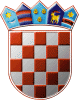         REPUBLIKA HRVATSKAOSJEČKO-BARANJSKA ŽUPANIJA
KLASA: 003-05/23-01/4URBROJ: 2158-109-02-23-1Ernestinovo, 8. svibnja 2023.g.Temeljem članka 26. i 27. Zakona o radu („Narodne novine“ broj 93/14, 127/17 ,98/19 i 151/22), članka 41. st. 2. Zakona o predškolskom odgoju i obrazovanju (NN 10/97, 107/07, 94/13, 98/19, 57/22)  te članka 50.  Statuta Dječjeg vrtića Ogledalce Ernestinovo Upravno vijeće, na svojoj 40. sjednici sjednici održanoj  8. svibnja 2023. godine donosiPRIJEDLOG PRAVILNIKA O RADU DJEČJEG VRTIĆA  OGLEDALCE ERNESTINOVOI. OPĆE ODREDBEČlanak 1.Ovim Pravilnikom o radu (u daljnjem tekstu: Pravilnik) uređuje se organizacija rada, plaće, postupak i mjere za zaštitu dostojanstva, te mjere zaštite od diskriminacije i druga važna pitanja za radnike zaposlene u Dječjem vrtiću Ogledalce Ernestinovo (u daljnjem tekstu: Poslodavac – Vrtić).Članak 2.Izrazi koji se koriste u ovom pravilniku, a imaju rodno značenje, odnose se jednako na muški i ženski rod. Članak 3.Odredbe ovog pravilnika neposredno se primjenjuju na sve radnike koji su s Vrtićem sklopili ugovor o radu.Članak 4.U slučaju da su prava i obveze, koji su predmet uređenja ovog Pravilnika, različito uređena Ugovorom o radu, Kolektivnim ugovorom, Zakonom o radu, ili drugim zakonom i propisom, na radnike se primjenjuje za njih najpovoljnije pravo.Članak 5.(1) Radnik je dužan savjesno i marljivo obavljati poslove radnog mjesta za koje je sklopio ugovor o radu s vrtićem, sukladno pravilima struke i uputama ravnatelja ili drugih radnika koje ovlasti ravnatelj, usavršavati svoje znanje i vještine, štititi poslove i interese vrtića i pridržavati se strukovnih i stegovnih pravila koje proizlaze iz organizacije rada u vrtiću.(2) Vrtić će radniku za obavljeni rad isplatiti plaću i omogućiti mu ostvarivanje drugih prava utvrđenih ovim pravilnikom i drugim pozitivnim propisima.II. ZASNIVANJE RADNOG ODNOSA U DJEČJEM VRTIĆUNatječajČlanak 6.(1) Radni se odnos u vrtiću zasniva ugovorom o radu na temelju javnog natječaja.(2) O potrebi zapošljavanja novih radnika u vrtiću odluku donosi Upravno vijeće na prijedlog ravnatelja.(3) Natječaj se objavljuje na mrežnim stranicama i oglasnim pločama Hrvatskog zavoda za zapošljavanje, te mrežnim stranicama i oglasnim pločama dječjeg vrtića, a rok za primanje prijava kandidata ne može biti kraći od osam dana.Članak 7.(1) U natječaju iz članka 6. navode se podaci:• o nazivu i sjedištu vrtića• o nazivu ili vrsti posla za koji će se sklopiti ugovor o radu • o uvjetima koje osobe prijavljene na natječaj trebaju ispunjavati• o ispravama koje se trebaju dostaviti kao dokaz o ispunjavanju uvjeta iz točke 3. • o roku u kojemu osobe trebaju dostaviti prijavu na natječaj.U natječaju je potrebno navesti dokaze iz članka 25. Zakona o predškolskom odgoju i obrazovanju te prava prednosti kandidata po posebnim propisima te dokaz o državljanstvu.  (2) U natječaju mora biti jasno istaknuto da se za radno mjesto ravnopravno mogu javiti osobe oba spola.Članak 8.Iznimno od članka 6., radni odnos može se zasnovati ugovorom o radu i bez natječaja:– kad obavljanje poslova ne trpi odgodu, do zasnivanja radnoga odnosa na temelju natječaja, ali ne dulje od 60 dana,– kad potreba za obavljanjem poslova ne traje dulje od 60 dana– do punog radnog vremena, s radnikom koji u predškolskoj ustanovi ima zasnovan radni odnos na neodređeno vrijeme u nepunom radnom vremenu,– u slučaju izmjene ugovora o radu radnika koji u predškolskoj ustanovi ima zasnovan radni odnos na neodređeno vrijeme, a kojim se mijenja naziv posla, odnosno popis ili opis poslova.Članak 9.(1) Ako se na natječaj ne javi osoba koja ispunjava uvjete iz zakona i ovog Pravilnika, natječaj će se ponoviti u roku od pet (5) mjeseci, a do zasnivanja radnog odnosa na osnovi ponovljenog natječaja radni se odnos može zasnovati s osobom koja ne ispunjava propisane uvjete.(2) S osobom iz stavka 1. ovog članka sklapa se ugovor o radu na određeno vrijeme, do popune radnog mjesta na temelju ponovljenog natječaja s osobom koja ispunjava propisane uvjete ali ne dulje od petmjeseci.Članak 10.(1) Odluku o izboru radnika na temelju natječaja donosi Upravno vijeće na prijedlog ravnatelja.(2) Iznimno, u slučajevima navedenim u članku 8. Pravilnika, o zasnivanju radnog odnosa odlučuje ravnatelj.Članak 11.Sudionike natječaja koji nisu izabrani, ravnatelj vrtića o tome izvješćuje na odgovarajući način i vraća im dokumentaciju sukladno dogovoru s neizabranim sudionicima.Članak 12.Odgojno-obrazovni radnici u dječjim vrtićima koji imaju zaključen ugovor o radu na neodređeno vrijeme mogu, iz opravdanih razloga, koje utvrđuju upravna vijeća dječjih vrtića, u drugom dječjem vrtiću zasnovati radni odnos bez natječaja.Provjera radnih sposobnostiČlanak 13.(1) Vrtić ima pravo provjere radnih sposobnosti radnika i odlučuje u kojim će se oblicima provjeravanje provoditi (psihološki testovi, pisani radovi, razgovori i dr.).(2) Prethodno provjeravanje sposobnosti obavlja ravnatelj, odnosno povjerenstvo ili radnik vrtića kojega ravnatelj za to opunomoći.(3) Povjerenstvo, odnosno opunomoćeni radnik, dostavlja ravnatelju pisano izvješće o radnim i drugim sposobnostima osobe koja traži zaposlenje.(4) Potrebnu zdravstvenu sposobnost za rad u Vrtiću osoba koja traži zaposlenje dokazuje isključivo ispravama ovlaštene zdravstvene ustanove.(5) Nitko u vrtiću ne može stupiti u radni odnos prije zdravstvenog pregleda prema posebnom zakonu.Sklapanje ugovora o raduČlanak 14.(1) Ugovor o radu sklapa se u pisanom obliku.(2) Propust ugovornih strana da sklope ugovor o radu u pisanom obliku ne utječe na postojanje i valjanost ugovora.(3) Ako ugovor o radu nije sklopljen u pisanom obliku ili ako radniku nije izdana pisana potvrda o sklopljenom ugovoru prije početka rada, smatra se da je s radnikom sklopljen ugovor na neodređeno vrijeme.(4 Ugovor o radu sklopljen u pisanom obliku, odnosno potvrda o sklopljenom ugovoru o radu mora sadržavati podatke o:1. strankama i njihovu osobnom identifikacijskom broju te prebivalištu, odnosno sjedištu2. mjestu rada, a ako zbog prirode posla ne postoji stalno ili glavno mjesto rada ili je ono promjenjivo, podatak o različitim mjestima na kojima se rad obavlja ili bi se mogao obavljati3. nazivu radnog mjesta, odnosno naravi ili vrsti rada na koje se radnik zapošljava ili kratak popis ili opis poslova4. datumu sklapanja ugovora o radu i datumu početka rada5. tome sklapa li se ugovor na neodređeno ili na određeno vrijeme te o datumu prestanka ili očekivanom trajanju ugovora u slučaju ugovora o radu na određeno vrijeme6. trajanju plaćenoga godišnjeg odmora na koji radnik ima pravo, a ako se takav podatak ne može dati u vrijeme sklapanja ugovora, odnosno izdavanja potvrde, o načinu određivanja trajanja toga odmora7. postupku u slučaju otkazivanja ugovora o radu te o otkaznim rokovima kojih se mora pridržavati radnik, odnosno poslodavac, a ako se takav podatak ne može dati u vrijeme sklapanja ugovora, odnosno izdavanja potvrde, o načinu određivanja otkaznih rokova8. bruto plaći, uključujući bruto iznos osnovne odnosno ugovorene plaće, dodacima te ostalim primicima za obavljeni rad i razdobljima isplate tih i ostalih primitaka na temelju radnog odnosa na koja radnik ima pravo9. trajanju radnog dana ili tjedna u satima10. tome ugovara li se puno radno vrijeme ili nepuno radno vrijeme11. pravu na obrazovanje, osposobljavanje i usavršavanje iz članka 54. ovoga Zakona, ako ono postoji12. trajanju i uvjetima probnog rada, ako je ugovoren.(2) Iznimno od stavka 1. točke 2. ovoga članka, poslodavac i radnik mogu ugovoriti pravo radnika da slobodno odredi svoje mjesto rada.(3) Umjesto podataka iz stavka 1. točaka 6. do 9., 11. i 12. ovoga članka, može se u ugovoru o radu, odnosno potvrdi o sklopljenom ugovoru o radu uputiti na odgovarajući zakon, drugi propis, kolektivni ugovor ili pravilnik o radu kojim se uređuju ta pitanja.(4) Ako smatra da je to svrhovito, ravnatelj može radnika u bilo kojem trenutku rasporediti u drugi objekt vrtića.(5) Ravnatelj i radnik u okviru uvjeta rada, kada za to imaju interes, mogu sklopiti aneks ugovora kojim mijenjaju pojedine uglavke ugovora o radu.Članak 15.Prije sklapanja ugovora o radu, ravnatelj ili osoba koju on odredi je dužna upoznati radnika s odredbama ovog Pravilnika i svih drugih općih akata vrtića kojima se uređuju prava i obveze radnika.Vrste ugovora o raduČlanak 16.Ugovor o radu sklapa se na određeno ili neodređeno vrijeme.Ako ugovorom o radu nije određeno vrijeme na koje je sklopljen, smatra se da je ugovor sklopljen na neodređeno vrijeme.Članak 17.(1) Ugovor o radu može se iznimno sklopiti na određeno vrijeme za zasnivanje radnog odnosa čiji je prestanak unaprijed utvrđen kada je zbog objektivnog razloga potreba za obavljanjem posla privremena.(2) Ugovor o radu iz stavka 1. ovoga članka može se sklopiti u najdužem trajanju od tri godine.(3) Pod objektivnim razlogom koji opravdava sklapanje ugovora o radu na određeno vrijeme i koji se u tom ugovoru mora navesti smatra se zamjena privremeno nenazočnog radnika te obavljanje posla čije je trajanje zbog prirode njegova izvršenja ograničeno rokom ili nastupanjem određenog događaja.(4) S istim radnikom smije se sklopiti najviše tri uzastopna ugovora o radu na određeno vrijeme čije ukupno trajanje, uključujući i prvi ugovor, nije duže od tri godine.(5) Pod uzastopno sklopljenim ugovorima o radu iz stavka 4. ovoga članka smatraju se ugovori o radu koji su sklopljeni uzastopno, bez prekida između jednog i drugog ugovora ili s prekidom koji nije duži od tri mjeseca, neovisno o tome jesu li sklopljeni samo s jednim poslodavcem ili s više poslodavaca, ako se ti poslodavci smatraju povezanim poslodavcima.(6) Pod pojmom povezanih poslodavaca iz stavka 5. ovoga članka smatraju se poslodavci koji su povezana društva u smislu posebnog propisa o trgovačkim društvima, poslodavac pravna osoba čija odgovorna osoba predstavlja povezanu osobu u smislu općeg poreznog propisa te fizička osoba obrtnika, osoba koja obavlja drugu samostalnu djelatnost i poslodavac fizička osoba kada predstavlja povezanu osobu u smislu općeg poreznog propisa.(7) Iznimno od stavaka 2. i 4. ovoga članka, trajanje ugovora o radu na određeno vrijeme, kao i ukupno trajanje svih uzastopnih ugovora o radu sklopljenih na određeno vrijeme, uključujući i prvi ugovor, smije biti neprekinuto duže od tri godine:1. ako je to potrebno zbog zamjene privremeno nenazočnog radnika2. ako je to potrebno zbog dovršetka rada na projektu koji uključuje financiranje iz fondova Europske unije3. ako je to zbog nekih drugih objektivnih razloga dopušteno posebnim zakonom ili kolektivnim ugovorom. (9) Istekom roka od tri godine iz stavaka 2. i 4. ovoga članka, odnosno prestankom posljednjeg uzastopno sklopljenog ugovora, ako su sklopljeni na razdoblje kraće od tri godine, vrtić s istim radnikom može sklopiti novi ugovor o radu na određeno vrijeme samo ako je od prestanka radnog odnosa kod poslodavca do sklapanja novog ugovora o radu na određeno vrijeme proteklo najmanje šest mjeseci.(10) Ako je ugovor o radu na određeno vrijeme sklopljen protivno odredbama ovoga Zakona ili ako radnik nastavi raditi kod poslodavca i nakon isteka vremena za koje je ugovor sklopljen, smatra se da je sklopljen na neodređeno vrijeme.Članak 18.(1) Ravnatelj je dužan obavijestiti radnike koji su zaposleni temeljem ugovora o radu na određeno vrijeme o poslovima za koje bi ti radnici mogli u vrtiću sklopiti ugovor o radu na neodređeno vrijeme.(2) Ravnatelj je dužan obavijestiti radnike i ukoliko u vrtiću ne postoji mogućnost sklapanja ugovora o radu na neodređeno vrijeme.(3) Ravnatelj će radnicima koji su zaposleni temeljem ugovora o radu na određeno vrijeme omogućiti usavršavanje i obrazovanje pod istim uvjetima kao i radnicima koji su sklopili ugovor o radu na neodređeno vrijeme.Probni radUgovaranje i trajanje probnog radaČlanak 53. (1) Prilikom sklapanja ugovora o radu može se ugovoriti probni rad.(2) Iznimno od stavka 1. ovoga članka, probni rad se ne može ugovoriti u slučaju sklapanja ugovora o radu pod izmijenjenim uvjetima iz članka 123. stavka 1. ovoga Zakona.(3) Probni rad iz stavka 1. ovoga članka ne smije trajati duže od šest mjeseci.(4) Iznimno od stavka 3. ovoga članka, razdoblje u kojem je određen probni rad može trajati duže ako je tijekom njegova trajanja radnik bio privremeno odsutan, osobito zbog privremene nesposobnosti za rad, korištenja rodiljnih i roditeljskih prava prema posebnom propisu i korištenja prava na plaćeni dopust iz članka 86. ovoga Zakona.(5) U slučaju iz stavka 4. ovoga članka, trajanje probnog rada može se produžiti razmjerno dužini trajanja nenazočnosti na probnom radu tako da ukupno trajanje probnog rada prije i nakon njegova prekida ne može biti duže od šest mjeseci.(6) Ako je ugovor o radu sklopljen na određeno vrijeme, trajanje probnog rada mora biti razmjerno očekivanom trajanju ugovora i naravi posla koji radnik obavlja.(7) Nakon prestanka sklopljenog ugovora o radu u kojem je bio ugovoren probni rad radnik i poslodavac pri sklapanju novog ugovora o radu za obavljanje istih poslova ne mogu ponovno ugovoriti probni rad.(8) Nezadovoljavanje radnika na probnom radu predstavlja posebno opravdan razlog za otkaz ugovora o radu koji se radniku može otkazati tijekom njegova trajanja, a najkasnije zadnjeg dana probnog rada.(9) Na otkaz iz stavka 8. ovoga članka ne primjenjuju se odredbe ovoga Zakona o otkazu ugovora o radu, osim članka 120., članka 121. stavka 1. i članka 125. ovoga Zakona.(10) Otkazni rok kod ugovorenog probnog rada je najmanje jedan tjedan.(11) Ako su radnik i poslodavac tijekom trajanja radnog odnosa sklopili ugovor o radu radi obavljanja drugih poslova, pri čemu je ugovoren probni rad, u slučaju otkaza toga ugovora zbog nezadovoljavanja na probnom radu radnik ostvaruje pravo na otkazni rok u skladu s člankom 122. ovoga Zakona te pravo na otpremninu u skladu s člankom 126. ovoga Zakona.Članak 19.(1) Prilikom sklapanja ugovora o radu može se ugovoriti probni rad.(2) Iznimno od stavka 1. ovoga članka, probni rad se ne može ugovoriti u slučaju sklapanja ugovora o radu pod izmijenjenim uvjetima iz članka 123. stavka 1. Zakona o radu.(3) Probni rad iz stavka 1. ovoga članka ne smije trajati duže od šest mjeseci.(4) Iznimno od stavka 3. ovoga članka, razdoblje u kojem je određen probni rad može trajati duže ako je tijekom njegova trajanja radnik bio privremeno odsutan, osobito zbog privremene nesposobnosti za rad, korištenja rodiljnih i roditeljskih prava prema posebnom propisu i korištenja prava na plaćeni dopust iz članka 86.  Zakona o radu.Članak 20.(1) U slučaju iz članka 19. stavka 4.  trajanje probnog rada može se produžiti razmjerno dužini trajanja nenazočnosti na probnom radu tako da ukupno trajanje probnog rada prije i nakon njegova prekida ne može biti duže od šest mjeseci.(2) Ako je ugovor o radu sklopljen na određeno vrijeme, trajanje probnog rada mora biti razmjerno očekivanom trajanju ugovora i naravi posla koji radnik obavlja.(3) Nakon prestanka sklopljenog ugovora o radu u kojem je bio ugovoren probni rad radnik i poslodavac pri sklapanju novog ugovora o radu za obavljanje istih poslova ne mogu ponovno ugovoriti probni rad. (4) Ako su radnik i poslodavac tijekom trajanja radnog odnosa sklopili ugovor o radu radi obavljanja drugih poslova, pri čemu je ugovoren probni rad, u slučaju otkaza toga ugovora zbog ne zadovoljavanja na probnom radu radnik ostvaruje pravo na otkazni rok u skladu s člankom 122. Zakona o radu  te pravo na otpremninu u skladu s člankom 126. Zakona o radu.(5) Za vrijeme probnog rada vrtić može obaviti procjenu rada radnika tijekom proteklog mjeseca, odnosno proteklih mjeseci i ocijeniti njegov rad pozitivnom ili negativnom ocjenom.(6) Ukoliko rad radnika bude ocijenjen negativnom ocjenom, poslodavac je ovlašten radniku radni odnos otkazati i to bez ikakvih dodatnih obavještenja ili obrazloženja.Članak 21.Nezadovoljavanje radnika na probnom radu predstavlja posebno opravdan razlog za otkaz ugovora o radu koji se radniku može otkazati tijekom njegova trajanja, a najkasnije zadnjeg dana probnog rada.Na otkaz i ne primjenjuju se odredbe ovoga Zakona o otkazu ugovora o radu, osim članka 120., članka 121. stavka 1. i članka 125. Zakona o radu.Otkazni rok kod ugovorenog probnog rada je najmanje jedan tjedan.III. RADNICI DJEČJEG VRTIĆAČlanak 22.(1) U dječjem vrtiću na poslovima njege, odgoja i obrazovanja, socijalne i zdravstvene zaštite te skrbi o djeci mogu  raditi sljedeći odgojno-obrazovni radnici:odgojitelj i stručni suradnik (pedagog, psiholog, logoped, edukacijski rehabilitator i socijalni pedagog) medicinska sestra kao zdravstvena voditeljica.(2) Osim odgojno-obrazovnih radnika iz stavka 1. ovoga članka, u dječjem vrtiću rade i druge osobe koje obavljaju administrativno-tehničke i pomoćne poslove (u daljnjem tekstu: ostali radnici).Članak 23.(1) Odgojno-obrazovni radnici u dječjem vrtiću moraju imati odgovarajuću vrstu i razinu obrazovanja, te utvrđenu zdravstvenu sposobnost za obavljanje poslova iz članka 22. st. 1. Pravilnika.(2) Poslove odgojitelja djece od navršenih šest mjeseci života do polaska u osnovnu školu može obavljati osoba koja je završila studij odgovarajuće vrste za rad na radnome mjestu odgojitelja, a koji može biti:a) preddiplomski sveučilišni studij,b) preddiplomski stručni studij,c) studij kojim je stečena viša stručna sprema u skladu s ranijim propisima,d) diplomski sveučilišni studij,e) specijalistički diplomski stručni studij.(3) Ako se na natječaj ne javi osoba koja ispunjava uvjete iz stavka 2. ovoga članka, poslove odgojitelja može obavljati osoba koja je završila učiteljski studij, i to: specijalistički diplomski stručni studij ili integrirani preddiplomski i diplomski studij ili četverogodišnji diplomski stručni studij primarnog obrazovanja, uz uvjet da u roku od dvije godine od dana zasnivanja radnoga odnosa stekne kvalifikaciju odgojitelja temeljem priznavanja stečenih ishoda učenja na studiju za učitelja i razlike programa za prekvalifikaciju ili dokvalifikaciju učitelja u svrhu stjecanja kvalifikacije odgojitelja.(4) Ako osoba iz stavka 3. ovoga članka ne stekne kvalifikaciju odgojitelja u roku od dvije godine od dana zasnivanja radnoga odnosa, prestaje joj radni odnos istekom roka za stjecanje odgovarajuće kvalifikacije za odgojitelja te se ne može više zaposliti u sustavu predškolskog odgoja i obrazovanja dok ne ispuni uvjete za rad na radnome mjestu odgojitelja.(6) Osoba iz stavka 3. ovoga članka prilikom prijave na natječaj dužna je dostaviti dokaz da nije bila zaposlena u sustavu predškolskog odgoja i obrazovanja na radnom mjestu odgojitelja.(7) Osoba iz stavka 3. ovoga članka zasniva radni odnos kao nestručna osoba do stjecanja kvalifikacije za odgojitelja te može izvoditi odgojno-obrazovni rad s djecom kao jedan od dvaju odgojitelja u odgojno-obrazovnoj skupini, i to uz odgojitelja koji ima odgovarajuću kvalifikaciju iz stavka 2. ovoga članka.(8) Poslove odgojitelja koji izvodi isključivo program predškole pri osnovnim školama za djecu koja ne pohađaju dječji vrtić, uz osobu iz stavka 2. ovoga članka, može izvoditi i osoba koja je završila učiteljski studij, na određeno vrijeme, najdulje do kraja trajanja programa predškole u jednoj pedagoškoj godini.(9) Poslove stručnog suradnika može obavljati osoba koja je završila diplomski sveučilišni studij ili diplomski specijalistički studij odgovarajuće vrste.(10) Poslove medicinske sestre može obavljati osoba koja je završila preddiplomski sveučilišni ili stručni studij sestrinstva, odnosno studij kojim je stečena viša stručna sprema u djelatnosti sestrinstva u skladu s ranijim propisima, kao i osoba koja je završila sveučilišni diplomski studij ili specijalistički studij sestrinstva.(11) Odgovarajuću vrstu obrazovanja odgojno-obrazovnih radnika te razinu i vrstu ostalih radnika u dječjem vrtiću, kao i potrebnu razinu i vrstu obrazovanja za izvođenje programa predškolskog odgoja koji se ostvaruju u dječjem vrtiću propisuje ministar nadležan za obrazovanje pravilnikom.Članak 24.(1) U skladu s potrebama djece s teškoćama u razvoju u odgojno-obrazovnoj skupini uz suglasnost izvršnog tijela osnivača, a prema procjeni stručnog povjerenstva dječjeg vrtića, može raditi treći odgojitelj ili jedan pomoćnik za djecu s teškoćama u razvoju ili stručni komunikacijski posrednik.(2) Pomoćnik za djecu s teškoćama u razvoju ili stručni komunikacijski posrednik nije samostalni nositelj odgojno-obrazovne djelatnosti.(3) Pomoćnik za djecu s teškoćama u razvoju te stručni komunikacijski posrednik moraju ispunjavati sljedeće uvjete:a) završeno najmanje četverogodišnje srednjoškolsko obrazovanje,b) završeno osposobljavanje i stečena djelomična kvalifikacija,c) da nije roditelj niti drugi član uže obitelji djeteta kojem se pruža potpora.(4) Poslove pomoćnika za djecu s teškoćama u razvoju ili stručnog komunikacijskog posrednika u dječjem vrtiću ne može obavljati osoba za čiji rad u dječjem vrtiću postoje zapreke iz članka 25. ovog Pravilnika.(5) Sredstva za financiranje pomoćnika za djecu s teškoćama u razvoju te stručnog komunikacijskog posrednika osiguravaju se u proračunu osnivača.(6) Načine uključivanja te način i sadržaj osposobljavanja i obavljanja poslova pomoćnika za djecu s teškoćama u razvoju te stručnog komunikacijskog posrednika, kao i postupak radi ostvarivanja prava djece s teškoćama u razvoju na potporu pomoćnika za djecu s teškoćama u razvoju te stručnih komunikacijskih posrednika propisuje ministar nadležan za obrazovanje pravilnikom.Članak 25.(1) Radni odnos u dječjem vrtiću ne može zasnovati osoba koja je pravomoćno osuđena na kaznu zatvora (neovisno o tome je li izrečena uvjetna ili bezuvjetna kazna) za neko od kaznenih djela počinjenih s namjerom protiv života i tijela, protiv Republike Hrvatske, protiv pravosuđa, protiv javnog reda, protiv imovine, protiv službene dužnosti, protiv čovječnosti i ljudskog dostojanstva, protiv osobne slobode, protiv spolne slobode, spolnog zlostavljanja i iskorištavanja djeteta, protiv braka, obitelji i djece, protiv zdravlja ljudi, protiv opće sigurnosti, krivotvorenja, te bilo koje drugo kazneno djelo počinjeno na štetu djeteta ili korištenjem djeteta ili maloljetne osobe, osim ako je nastupila rehabilitacija prema posebnom zakonu.(2) Radni odnos u dječjem vrtiću ne može zasnovati ni osoba protiv koje se vodi kazneni postupak za neko od kaznenih djela navedenih u stavku 1. ovoga članka.(3) Radni odnos u dječjem vrtiću ne može zasnovati osoba koja je pravomoćno osuđena za neko od prekršajnih djela za nasilničko ponašanje, osim ako je nastupila rehabilitacija prema posebnom zakonu.(4) Radni odnos u dječjem vrtiću ne može zasnovati ni osoba protiv koje se vodi prekršajni postupak za neko od prekršajnih djela navedenih u stavku 3. ovoga članka.(5) Ako osoba u radnom odnosu u dječjem vrtiću bude pravomoćno osuđena za neko od kaznenih djela iz stavka 1. ovoga članka ili neko od prekršajnih djela iz stavka 3. ovoga članka, dječji vrtić kao poslodavac otkazat će ugovor o radu bez obveze poštivanja propisanog ili ugovorenog otkaznog roka izvanrednim otkazom ugovora o radu, u roku od 15 dana od dana saznanja za pravomoćnu osudu, a nakon isteka tog roka redovitim otkazom ugovora o radu uvjetovanim skrivljenim ponašanjem radnika, u kojem će slučaju poslodavac, istodobno uz otkazivanje ugovora o radu, od radnika zahtijevati da odmah prestane raditi tijekom otkaznog roka.(6) Ako dječji vrtić kao poslodavac sazna da je protiv osobe u radnom odnosu u dječjem vrtiću pokrenut i vodi se kazneni postupak za neko od kaznenih djela iz stavka 1. ovoga članka ili prekršajni postupak za neko od prekršajnih djela iz stavka 3. ovoga članka, udaljit će osobu od obavljanja poslova do obustave kaznenog, odnosno prekršajnog postupka, odnosno najduže do pravomoćnosti sudske presude, uz pravo na naknadu plaće u visini dvije trećine prosječne mjesečne plaće koju je osoba ostvarila u tri mjeseca prije udaljenja od obavljanja poslova.(7) Ako je pravomoćnim rješenjem obustavljen kazneni, odnosno prekršajni postupak  protiv radnika ili je pravomoćnom presudom radnik oslobođen odgovornosti, radniku će se vratiti obustavljeni dio plaće od prvog dana udaljenja.(8) Osoba koja je pravomoćno osuđena, odnosno protiv koje je pokrenut kazneni postupak za neko od kaznenih djela iz stavka 1. ovoga članka ili prekršajni postupak za neko od prekršajnih djela iz stavka 3. ovoga članka, ne može obavljati poslove u dječjem vrtiću niti kao vanjski suradnik dječjeg vrtića.(9) U dječjem vrtiću ne mogu raditi ni osobe kojima je izrečena zabrana rada ili im je prestao radni odnos zbog nezakonitog i/ili neprofesionalnog postupanja na štetu prava i interesa djece.(10) Radni odnos u dječjem vrtiću ne može zasnovati osoba koja ima izrečenu mjeru za zaštitu dobrobiti djeteta sukladno posebnom propisu.IV. PRIPRAVNICIČlanak 25.(1) Odgojitelj i stručni suradnik koji se prvi put zapošljava kao odgojitelj, odnosno stručni suradnik u dječjem vrtiću zasniva radni odnos kao pripravnik.(2) Pripravnički staž traje godinu dana.(3) Nakon obavljenoga pripravničkog staža pripravnik polaže stručni ispit.(4) Pripravniku koji ne položi stručni ispit u roku od godine dana od dana kad mu je istekao pripravnički staž prestaje radni odnos u dječjem vrtiću.(5) Rok iz stavka 4. ovoga članka u slučaju privremene nesposobnosti pripravnika za rad, korištenja rodiljnog, roditeljskog ili posvojiteljskog dopusta produžuje se za onoliko vremena koliko je trajala njegova privremena nesposobnost za rad, odnosno korištenje rodiljnog, roditeljskog ili posvojiteljskog dopusta, a kada pripravnik nije mogao pristupiti polaganju ispita zbog izvanrednih okolnosti koje su uzrokovale odgodu propisanog roka za polaganje ispita, do prvog roka određenog za polaganje stručnog ispita.(6) Odgojitelj i stručni suradnik bez radnog iskustva može obaviti pripravnički staž i položiti stručni ispit i bez zasnivanja radnog odnosa sklapanjem ugovora o stručnom osposobljavanju.(7) Osoba koja se zapošljava na mjestu stručnoga suradnika ili odgojitelja, a koja je položila stručni ispit u sustavu odgoja i obrazovanja ili izvan njega, obvezna je položiti razlikovni dio stručnog ispita pri čemu nema status pripravnika.(8) Osoba iz članka 23. stavka 3. ovoga Zakona koja nije položila stručni ispit za učitelja dužna je položiti stručni ispit za odgojitelja u roku od godinu dana od stjecanja kvalifikacije za odgojitelja sukladno odredbama ovoga Zakona.(9) Način i uvjete polaganja stručnog ispita, kao i program pripravničkog staža propisuje ministar nadležan za obrazovanje.Stažiranje pripravnika Članak 26.(1) Stažiranje pripravnika, stručnog suradnika i pripravnika volontera (u daljem tekstu -pripravnika) ostvaruje se na temelju programa koji predlaže povjerenstvo za stažiranje, a donosi ga ovlašteno stručno tijelo vrtića (odgojiteljsko vijeće). (2) Zadaća je povjerenstva izraditi prijedlog programa stažiranja, pružati pripravniku pedagošku, metodičku i svaku drugu pomoć te pratiti njegovo napredovanje.Članak 27.(1) Povjerenstvo za stažiranje imenuje ravnatelj, a čine ga: - ravnatelj vrtića u svojstvu predsjednika- mentor pripravnika - stručni suradnik vrtića. (2) Sadržaj i način rada povjerenstva, propisuje se poslovnikom o radu povjerenstva za stažiranje kojeg donosi Ministarstvo nadležno za poslove obrazovanja.(3) Evidenciju o ostvarivanju programa pripravničkog staža, u pravilu, vodi mentor.Članak 28.(1) Ako vrtić nema odgojitelja u zvanju mentora, ravnatelj može imenovati za mentora odgojitelja istog ili višeg stupnja stručne spreme od pripravnika, s položenim stručnim ispitom ili onog koji nema obvezu polagati stručni ispit, a uživa ugled vrsnog odgojitelja. (2) Ako mentora nije moguće imenovati u vrtiću u kojem pripravnik stažira, mentor se bira iz drugog vrtića.Članak 29.(1) Program pripravničkog staža počinje se ostvarivati danom početka radnog odnosa ili ostvarivanjem ugovornog odnosa. (2) Cjeloviti program stažiranja vrtić je obvezan donijeti najkasnije 15 dana od zasnivanja radnog odnosa pripravnika.Članak 30.(1) Pripravnik je dužan sudjelovati u svim dijelovima odgojno obrazovnog rada.(2) Pripravnik je obvezan djelatno sudjelovati u svim oblicima stručnog usavršavanja, posebice onima koji su namijenjeni pripravnicima. (3) Program stažiranja pripravnika-stručnih suradnika, osim navedenoga obuhvaća i posebne poslove iz godišnjeg programa rada stručnih suradnika. Članak 31.Tijekom ostvarivanja programa stažiranja i polaganja stručnog ispita pripravnik ima pravo na koeficijent za obračun plaće, koji je primjeren njegovoj stručnoj spremi i stečenom radnom stažu. Članak 32.Pripravniku koji ne položi stručni ispit u navedenom roku, ugovor o radu prestaje istekom posljednjeg dana roka za polaganje stručnog ispita.Stručno usavršavanje i napredovanje u položajna zvanjaČlanak 33.Odgojitelji, stručni suradnici i ravnatelji obvezni su stručno se usavršavati sukladno propisima koje donosi ministar nadležan za obrazovanje, a zdravstvena voditeljica u skladu s propisima koje donosi ministar nadležan za zdravstvo.Članak 34.(1) Odgojitelji, stručni suradnici i ravnatelji mogu, dok su u radnom odnosu, napredovati u struci i stjecati položajna zvanja mentora, savjetnika i izvrsnog savjetnika.(2) Odgojiteljima, stručnim suradnicima i ravnateljima se u slučaju privremene nesposobnosti za rad, korištenja rodiljnog ili roditeljskog dopusta ili posvojiteljskog dopusta ili mirovanja radnog odnosa produljuje rok na koji su izabrani u odgovarajuće zvanje za onoliko vremena koliko je trajala privremena odsutnost s rada.(3) Postupak, način i uvjete za napredovanje u struci i stjecanje položajnih zvanja propisuje pravilnikom ministar nadležan za obrazovanje.V. RADNO VRIJEMEČlanak 35.(1) Radno vrijeme je vremensko razdoblje u kojem je radnik obvezan obavljati poslove, odnosno, u kojem je spreman (raspoloživ) obavljati poslove prema uputama ravnatelja.(2) Radnim vremenom ne smatra se vrijeme u kojem je radnik pripravan odazvati se pozivu ravnatelja.(3) Radno vrijeme koje radnik provede obavljajući poslove po pozivu ravnatelja smatra se radnim vremenom.Puno radno vrijemeČlanak 36.(1) Puno radno vrijeme radnika u vrtiću iznosi 40 sati tjedno. (2) Tjedno radno vrijeme raspoređuje se u pet radnih dana, od ponedjeljka do petka.(3) Radno vrijeme odgojitelja i odgojno-obrazovnih radnika u neposrednom odgojno-obrazovnom radu s djetetom i skupinom djece; stručnih suradnika u neposrednom pedagoškom radu s djecom, odgojiteljima i roditeljima; više medicinske sestre – zdravstvenog voditelja u neposrednom zdravstveno – odgojnom radu s djecom, odgojiteljima i ostalim radnicima u predškolskoj ustanovi; te stručnih radnika koji provode programe za djecu s teškoćama u neposrednom radu s djetetom određuje se sukladno važećem Državnom pedagoškom standardu, odnosno odluci ministra nadležnog za obrazovanje.Dodatni rad radnikaČlanak 37.1) Radnik koji je zaposlen i radi u punom radnom vremenu kod jednog poslodavca (u daljnjem tekstu: matični poslodavac), odnosno radi u nepunom radnom vremenu kod više matičnih poslodavaca, tako da je njegovo ukupno radno vrijeme 40 sati tjedno, može dodatno raditi na temelju ugovora o dodatnom radu za drugog poslodavca.(2) S radnikom koji radi na poslovima s posebnim uvjetima rada u skladu s propisima o zaštiti na radu, radnikom koji radi u skraćenom radnom vremenu iz članka 64. ovoga Zakona te radnikom kojem se prema propisu o mirovinskom osiguranju staž osiguranja računa s povećanim trajanjem ne može se sklopiti ugovor o dodatnom radu za obavljanje takvih poslova.(3) Radnik iz stavka 1. ovoga članka dužan je prije početka rada kod drugog poslodavca pisanim putem obavijestiti svakog matičnog poslodavca o sklopljenom ugovoru o dodatnom radu s drugim poslodavcem.(4) Matični poslodavac može pisanim putem zatražiti od radnika da prestane obavljati dodatan rad kod drugog poslodavca, ako za to postoje objektivni razlozi, osobito ako je to protivno zakonskoj zabrani natjecanja ili ako se obavlja unutar rasporeda radnog vremena radnika kod matičnog poslodavca.(5) Ako je zahtjev matičnog poslodavca postavljen zbog postupanja protivnog zakonskoj zabrani natjecanja radnika s poslodavcem, na prava i obveze radnika i poslodavca na odgovarajući će se način primijeniti odredbe ovoga Zakona kojima se uređuje zakonska zabrana natjecanja.(6) Ako je zahtjev matičnog poslodavca postavljen zbog obavljanja dodatnog rada unutar rasporeda radnog vremena radnika kod matičnog poslodavca, radnik je dužan najkasnije u roku od tri dana prilagoditi radno vrijeme kod drugog poslodavca.(7) Poslodavac kod kojeg je radnik zaposlen u dodatnom radu dužan je, na zahtjev radnika, omogućiti korištenje godišnjeg odmora toga radnika u istom tjednu u kojem godišnji odmor koristi kod matičnog poslodavca.Ugovor o dodatnom raduČlanak 37.a (1) Ugovor o dodatnom radu sklopljen u pisanom obliku, odnosno potvrda o sklopljenom ugovoru o dodatnom radu mora sadržavati podatke iz članka 15. stavka 1.  Zakona o radu.(2) Ugovor o dodatnom radu može se sklopiti na određeno ili na neodređeno vrijeme.(3) Na ugovor o dodatnom radu sklopljenom na određeno vrijeme ne primjenjuju se odredbe članka 12.  Zakona o radu.(4) Ugovorom o dodatnom radu ne smije se ugovoriti radno vrijeme u trajanju dužem od osam sati tjedno.(5) Ako je raspored radnog vremena u dodatnom radu utvrđen kao nejednaki, tjedno radno vrijeme u dodatnom radu smije biti duže od osam sati tjedno, ali ne duže od 16 sati tjedno, uključujući i prekovremeni rad kada je ovim Zakonom dozvoljen.(6) Ako je radno vrijeme iz ugovora o dodatnom radu nejednako raspoređeno, razdoblje takvog rasporeda ne može biti kraće od mjesec dana niti duže od jedne godine te tijekom tako utvrđenog rasporeda radno vrijeme mora odgovarati radnikovu ugovorenom radnom vremenu.(7) Ako je radno vrijeme iz ugovora o dodatnom radu nejednako raspoređeno, radnik u dodatnom radu u svakom razdoblju od četiri uzastopna mjeseca ne smije raditi duže od prosječno osam sati tjedno, uključujući i prekovremeni rad kada je Zakonom o radu dozvoljen.(8) Razdoblje iz stavka 7. ovoga članka može se kolektivnim ugovorom ugovoriti za razdoblje od šest mjeseci.(9) Razdoblja godišnjeg odmora i privremene nesposobnosti za rad ne uračunavaju se u razdoblje od četiri mjeseca, odnosno šest mjeseci iz stavaka 7. i 8. ovoga članka.(10) Nejednaki raspored radnog vremena u dodatnom radu dozvoljen je pod uvjetom da je radnik dostavio poslodavcu pisanu izjavu o dobrovoljnom pristanku za takav rad duži od osam sati tjedno.(11) Radnik koji u nejednakom rasporedu radnog vremena ne pristane na rad duži od osam sati tjedno, ne smije zbog toga trpjeti štetne posljedice.(12) Poslodavac je dužan inspektoru rada, na njegov zahtjev, dostaviti popis radnika koji su dali pisanu izjavu iz stavka 10. ovoga članka.(13) Na ugovor o dodatnom radu na odgovarajući se način primjenjuju odredbe članka 66. stavaka 7., 8. i 9. Zakona o radu .(14) Na ugovor o dodatnom radu ne primjenjuju se odredbe članka 67.  Zakona o radu. Uvjeti rada radnika koji rade u dodatnom radu                                                                               Članak 37 b(1) Ako je za stjecanje prava iz radnog odnosa važno prethodno trajanje radnog odnosa s istim poslodavcem, razdoblja rada u dodatnom radu smatrat će se radom u punom radnom vremenu.(2) Plaća i druga materijalna prava radnika (jubilarna nagrada, regres, božićnica i sl.) utvrđuju se i isplaćuju razmjerno ugovorenom radnom vremenu s drugim poslodavcem, osim ako kolektivnim ugovorom, pravilnikom o radu ili ugovorom o radu nije drukčije uređeno.(3) Na radnika koji na temelju ugovora o dodatnom radu radi za drugog poslodavca, radi osiguranja uvjeta rada, na odgovarajući se način primjenjuje odredba članka 63. stavaka 1., 2. i 3.  Zakon o radu.Nepuno radno vrijemeČlanak 38.(1) Nepunim radnim vremenom smatra se svako radno vrijeme kraće od punog radnog vremena. (2) Ugovor o radu s nepunim radnim vremenom će se sklopiti kada priroda i opseg posla, odnosno organizacija rada ne zahtijevaju rad u punom radnom vremenu o čemu odluku donosi ravnatelj. (3) Radne obveze radnika koji radi u nepunom radnom vremenu, ravnatelj može rasporediti u petodnevni radni tjedan ili u određene dane u tjednu. (4) Prilikom sklapanja ugovora o radu za nepuno radno vrijeme, radnik je dužan obavijestiti vrtić o sklopljenim ugovorima o radu za nepuno radno vrijeme s drugim poslodavcem, odnosno drugim poslodavcima.Članak 39.(1) Rad radnika u nepunom radnom vremenu izjednačuje se s radom u punom radnom vremenu kod ostvarivanja prava na odmor između dva uzastopna radna dana, tjedni odmor, trajanje godišnjeg odmora i plaćenog dopusta te prava koja se temelje na trajanju radnog odnosa u vrtiću.(2) Ako je za stjecanje prava iz radnog odnosa važno prethodno trajanje radnog odnosa s istim poslodavcem, razdoblja rada u nepunom radnom vremenu smatrat će se radom u punom radnom vremenu.(3) Upravno vijeće Vrtića dužno je razmotriti zahtjev radnika koji radi puno radno vrijeme za promjenu i sklapanje ugovora o radu u nepunom radnom vremenu, kao i radnika koji radi u nepunom radnom vremenu za sklapanje ugovora o radu u punome radnom vremenu ako u vrtiću postoje mogućnosti za takvu promjenu rada.(4) Promjeni ugovora o radu iz stavka 3. ovog članka ne prethodi natječaj ni drugi formalni postupak.Članak 40.(1) Dnevno radno vrijeme radnika raspoređuje se jednokratno ili dvokratno.(2) Tjedno radno vrijeme raspoređuje se na pet radnih dana, od ponedjeljka do petka.(3) Radnik je dužan započeti s radom u određeno vrijeme i ne smije ga završiti prije isteka tog vremena.(4) Radnik za trajanja radnog vremena smije napustiti radni prostor Vrtića samo uz dopuštenje ravnatelja.Raspored radnog vremena Članak 41.(1) Raspored radnog vremena je raspored trajanja rada radnika kojim se utvrđuju dani i sati kada obavljanje posla u tim danima počinje i završava.(2) Raspored radnog vremena može biti jednak ili nejednak, ovisno o tome je li trajanje rada jednako ili nejednako raspodijeljeno po danima, tjednima ili mjesecima.(3) Raspored radnog vremena utvrđuje se Zakonom o radu,  pravilnikom o radu ili ugovorom o radu.(4) Ako raspored radnog vremena nije utvrđen na način iz stavka 3. ovoga članka, o rasporedu radnog vremena odlučuje poslodavac pisanom odlukom.(5) Poslodavac mora, najmanje tjedan dana unaprijed, obavijestiti radnika o njegovu rasporedu ili promjeni njegova rasporeda radnog vremena koji mora sadržavati podatke u skladu sa stavcima 1. i 2. ovoga članka.(6) Iznimno od stavka 5. ovoga članka, kada je u slučaju nastanka prijeke potrebe za radom radnika potrebno izmijeniti raspored radnog vremena, poslodavac je u razumnom roku, do početka obavljanja posla, dužan obavijestiti radnika o takvom rasporedu radnog vremena ili o njegovoj promjeni.(7) Pod prijekom potrebom se, u smislu  Zakona o radu , podrazumijevaju one okolnosti koje poslodavac nije mogao predvidjeti niti izbjeći, a koje promjenu rasporeda radnog vremena radnika čine nužnom.(8) Tijekom korištenja prava na odmore i dopuste propisane odredbama ovoga Zakona radnik i poslodavac moraju voditi računa o ravnoteži između privatnog i poslovnog života i načelu nedostupnosti u profesionalnoj komunikaciji, osim ako se radi o prijekoj potrebi, odnosno kada se zbog prirode posla komunikacija s radnikom ne može isključiti ili kada je kolektivnim ugovorom ili ugovorom o radu ugovoreno drukčije.Preraspodjela radnog vremena Članak 42.(1) Ravnatelj je dužan utvrditi plan preraspodijeljenog radnog vremena s naznakom poslova i broja radnika uključenih u preraspodijeljeno radno vrijeme.(2) Preraspodijeljeno radno vrijeme ne smatra se prekovremenim radomČlanak 43.(1) Ako je radno vrijeme preraspodijeljeno, ono tijekom razdoblja u kojem traje duže od punog ili nepunog radnog vremena, uključujući i prekovremeni rad, ne smije biti duže od četrdeset osam sati tjedno.(2) Iznimno od stavka 1., preraspodijeljeno radno vrijeme tijekom razdoblja u kojem traje duže od punog ili nepunog radnog vremena može trajati duže od četrdeset osam sati tjedno, ali ne duže od pedeset šest sati tjedno.(3) Radnik koji u preraspodijeljenom radnom vremenu ne pristane na rad duži od četrdeset osam sati tjedno, ne smije zbog toga trpjeti štetne posljedice.Članak 44.(1) Preraspodijeljeno radno vrijeme u razdoblju u kojem traje duže od punog ili nepunog radnog vremena može trajati najduže četiri mjeseca, osim ako kolektivnim ugovorom nije drukčije određeno, u kojem slučaju ne može trajati duže od šest mjeseci.(2) Ugovor o radu na određeno vrijeme za poslove koji se obavljaju u preraspodijeljenom radnom vremenu, sklapa se u trajanju u kojem radnikovo prosječno radno vrijeme mora odgovarati ugovorenom punom ili nepunom radnom vremenu.Prekovremeni rad Članak 45. U slučaju više sile, izvanrednog povećanja opsega poslova i u drugim sličnim slučajevima prijeke potrebe, radnik je na pisani zahtjev poslodavca dužan raditi duže od punog, odnosno nepunog radnog vremena (prekovremeni rad).Iznimno od stavka 1. ovoga članka, ako priroda prijeke potrebe onemogućava poslodavca da prije početka prekovremenog rada uruči radniku pisani zahtjev, usmeni zahtjev poslodavac je dužan pisano potvrditi u roku od sedam dana od dana kada je prekovremeni rad naložen.Ako radnik radi prekovremeno, ukupno trajanje rada radnika ne smije biti duže od pedeset sati tjedno.Prekovremeni rad pojedinog radnika ne smije trajati duže od sto osamdeset sati godišnje, osim ako je ugovoreno kolektivnim ugovorom, u kojem slučaju ne smije trajati duže od dvjesto pedeset sati godišnje.Članak 46.Zabranjen je prekovremeni rad maloljetnika.Trudnica, roditelj s djetetom do osam godina života te radnik koji radi u nepunom radnom vremenu kod više poslodavaca mogu raditi prekovremeno samo ako dostave poslodavcu pisanu izjavu o dobrovoljnom pristanku na takav rad, osim u slučaju više sile.Matični poslodavac može radniku koji radi u dodatnom radu naložiti prekovremeni rad samo ako radnik dostavi poslodavcu pisanu izjavu o dobrovoljnom pristanku na takav rad, osim u slučaju više sile.Nejednaki raspored radnog vremenaČlanak 47.(1) Ako je radno vrijeme radnika nejednako raspoređeno, razdoblje takvog rasporeda ne može biti kraće od mjesec dana ni duže od jedne godine te tijekom tako utvrđenog rasporeda radno vrijeme mora odgovarati radnikovu ugovorenom punom ili nepunom radnom vremenu.(2) Ako je radno vrijeme radnika nejednako raspoređeno, radnik u tjednu može raditi najviše do 50 sati, uključujući prekovremeni rad.(3) Ako je radno vrijeme radnika nejednako raspoređeno, radnik može raditi najviše do 60 sati tjedno, ako je tako ugovoreno kolektivnim ugovorom, uključujući prekovremeni rad.(4) Ako je radno vrijeme radnika nejednako raspoređeno, radnik u svakom razdoblju od četiri uzastopna mjeseca ne smije raditi duže od prosječno 48 sati tjedno, uključujući prekovremeni rad.(5) Nejednaki raspored radnog vremena može se kolektivnim ugovorom urediti kao ukupan fond radnih sati u razdoblju trajanja nejednakog rasporeda, bez ograničenja iz stavaka 2. i 3. ovoga članka, ali ukupan fond sati, uključujući i prekovremeni rad, ne može biti veći od prosječnih 45 sati tjedno u razdoblju od četiri mjeseca.(6) Razdoblje iz stavaka 4. i 5. ovoga članka može se kolektivnim ugovorom ugovoriti za razdoblje od šest mjeseci.(7) Tijekom razdoblja trajanja nejednakog rasporeda radnog vremena raspored radnika može se promijeniti samo za preostalo utvrđeno razdoblje nejednakog rasporeda radnog vremena.(8) Ako i prije isteka utvrđenog razdoblja nejednakog rasporeda radnog vremena radno vrijeme radnika već odgovara njegovu ugovorenom punom, odnosno nepunom radnom vremenu, poslodavac će tom radniku tijekom preostalog utvrđenog razdoblja naložiti prekovremeni rad, ako ima potrebu za radom toga radnika.(9) Ako je radnik kojem radni odnos prestaje zbog isteka ugovora o radu sklopljenog na određeno vrijeme radio duže od prosječnog ugovorenog punog, odnosno nepunog radnog vremena, broj sati veći od prosječnog ugovorenog punog, odnosno nepunog radnog vremena smatrat će se prekovremenim radom.(10) Razdoblja godišnjeg odmora i privremene nesposobnosti za rad ne uračunavaju se u razdoblje od četiri mjeseca, odnosno šest mjeseci iz stavaka 4., 5. i 6. ovoga članka.VI. ODMORI I DOPUSTIPauza ili stankaČlanak 48.(1) Radnik koji radi najmanje 6 sati dnevno ima svakoga radnog dana pravo na pauzu ili stanku od najmanje 30 minuta.(2) Vrijeme odmora iz stavka 1. ovog članka ubraja se u radno vrijeme.(3) Vrijeme korištenja stanke određuje ravnatelj.Dnevni odmorČlanak 49.Između dva uzastopna radna dana radnik ima pravo na odmor od najmanje 12 sati neprekidno.Tjedni odmorČlanak 50.Tjedni odmor od neprekidno 48 sati radnik koristi subotom i nedjeljom, osim u slučaju iz članka 35. st. 3. kada radnik tjedni odmor koristi nedjeljom i radnim danom koji joj slijedi.Godišnji odmorČlanak 51.(1) U svakoj kalendarskoj godini radnik ima pravo na godišnji odmor u trajanju od najmanje 4 tjedna, s tim da se trajanje godišnjeg odmora dužeg od 4 tjedna za svakog pojedinog radnika utvrđuje prema kriterijima iz članka 52. ovog Pravilnika.(2) Blagdani i neradni dani određeni Zakonom o blagdanima, spomendanima i neradnim danima u Republici Hrvatskoj, neradni dani tjednog odmora, dani plaćenog dopusta, kao ni razdoblje privremene nesposobnosti za rad utvrđeno od strane nadležnog liječnika, ne uračunavaju se u vrijeme trajanja godišnjeg odmora.(3) Radnik koji se prvi put zapošljava ili ima prekid rada između dva radna odnosa veći od osam (8) dana, stječe pravo na godišnji odmor nakon šest (6) mjeseci neprekidnog rada.Razmjerni dio godišnjeg odmoraČlanak 52.(1) Radnik ima pravo na 1/12 godišnjeg odmora, određenog na način propisan ovim Pravilnikom, za svakih navršenih mjesec dana rada u slučaju:− da u kalendarskoj godini u kojoj je zasnovao radni odnos, zbog neispunjenja šestomjesečnog roka čekanja, nije stekao pravo na godišnji odmor− ako radni odnos prestane prije završetka šestomjesečnog roka čekanja− ako radni odnos prestane prije 1. srpnja.(2) Pri izračunavanju trajanja godišnjeg odmora na način iz stavka 1. ovog članka, najmanje polovica jednog dana godišnjeg odmora zaokružuje se na cijeli dan, a najmanje polovica mjeseca rada zaokružuje se na cijeli mjesec.Izračun trajanja godišnjeg odmoraČlanak 53.(1) Ukupno trajanje godišnjeg odmora utvrđuje se tako da se na vrijeme od četiri (4) tjedna, odnosno 20 radnih dana, iz članka 50., dodaju dani godišnjeg odmora prema utvrđenim kriterijima kako slijedi:s obzirom na složenost poslova:radnog mjesta VSS – 4 danaradnog mjesta VŠS – 3 danaradnog mjesta SSS, VKV, KV – 2 danaradnog mjesta NSS – 1 danas obzirom na radni staž:od 5-10 godina – 1 danaod 10-20 godina – 2 danaod 20-30 godina – 3 danapreko 30 godina – 4 danas obzirom na posebne socijalne uvjete:roditelju, posvojitelju ili skrbniku s jednim malodobnim djetetom – 1 danaroditelju, posvojitelju ili skrbniku za svako daljnje malodobno dijete još po – 1 danroditelju, posvojitelju ili skrbniku djeteta sa teškoćama u razvoju, bez obzira na drugu djecu – 2 danaradniku kojem je temeljem nadležnog tijela utvrđena profesionalna nesposobnost za rad ili opasnost od nastanka invalidnosti – 3 danaradniku koji uzdržava teško oboljelog člana uže obitelji ( otac, majka, bračni drug i djeca) – 1 dana       - radniku sa statusom hrvatskog branitelja 2 dana(2) Utvrđeno ukupno trajanje godišnjeg odmora po svim osnovama iz stavka 1. ne može iznositi više od 30 radnih dana.Članak 54.(1) Radnik ima pravo koristiti godišnji odmor odjednom ili u dijelovima. (2) Ako radnik koristi godišnji odmor u dijelovima, mora tijekom kalendarske godine za koju ostvaruje pravo na godišnji odmor, iskoristi najmanje dva tjedna u neprekidnom trajanju osim ako se  radnik i poslodavac drukčije ne dogovore, pod uvjetom da je ostvario pravo na godišnji odmor u trajanju dužem od dva tjedna.(3) Radnik može dva puta po jedan (1) dan godišnjeg odmora koristiti prema osobnom odabiru tijekom godine pod uvjetom da o tome pisano izvijesti ravnatelja najmanje dva dana ranije.Naknada za godišnji odmor Članak 55.(1) Prilikom prestanka ugovora o radu poslodavac je obvezan radniku koji nije iskoristio godišnji odmor u cijelosti isplatiti naknadu umjesto korištenja godišnjeg odmora, a naknada se određuje razmjerno broju dana neiskorištenog godišnjeg odmora.(2) Radnik koji je svoje pravo korištenja godišnjeg odmora iskoristio za tekuću godinu kod prethodnog poslodavca, nema pravo zahtijevati korištenje godišnjeg odmora kod novog poslodavca.Članak 56.Za vrijeme korištenja godišnjeg odmora radnik ima pravo na naknadu plaće u visini određenoj ovim Pravilnikom, kolektivnim ugovorom, ili ugovorom o radu, a najmanje u visini njegove prosječne mjesečne plaće u prethodna tri mjeseca (uračunavajući sva primanja u novcu i naravi koja predstavljaju naknadu za rad).Članak 57.(1) O planu godišnjih odmora ravnatelj se treba savjetovati s radničkim vijećem, odnosno sindikatom najkasnije do 1. lipnja tekuće godine, ako je primjenjivo, a raspored korištenja godišnjih odmora donijeti najkasnije 30. lipnja tekuće godine.(2) O rasporedu i trajanju godišnjeg odmora radnika ravnatelj izvješćuje radnika najmanje 15 dana prije korištenja godišnjeg odmora.Članak 58.(1) Obavijest o rasporedu i trajanju godišnjeg odmora iz članka 56. dostavlja se radniku na radno mjesto. (2) Ako se radnik privremeno ne nalazi na radnom mjestu, obavijest iz stavka 1. ovoga članka dostavlja mu se na adresu prebivališta ili boravišta.Članak 59.(1) Neiskorišteni dio godišnjeg odmora radnik može koristiti najkasnije do 30. lipnja iduće kalendarske godine.(2) Godišnji odmor ili dio godišnjeg odmora iz prošle kalendarske godine koji nije iskorišten ili je prekinut zbog bolesti ili korištenja rodiljnog, roditeljskog ili posvojiteljskog dopusta, radnik ima pravo iskoristiti do kraja kalendarske godine. (3) Radnik ne može u iduću kalendarsku godinu prenijeti dio neiskorištenog godišnjeg odmora kada mu je u tekućoj kalendarskoj godini omogućeno korištenje toga dijela godišnjeg odmora.Plaćeni dopust Članak 60.(1) Tijekom kalendarske godine radnik ima pravo na plaćeni dopust do ukupno najviše sedam (7) radnih dana za važne osobne potrebe, a osobito u slučaju:sklapanja braka – 5 danasklapanja braka djeteta – 3 danarođenja djeteta – 5 danaporođaja člana uže obitelji – 2 danasmrti bračnog ili izvanbračnog druga, djeteta, roditelja, očuha, maćehe, posvojenika, posvojitelja ili unuka – 5 danateške bolesti roditelja, bračnog ili izvanbračnog druga, djeteta, pastorka, posvojenika izvan mjesta stanovanja – 3 danavećih oštećenja ili uništenja materijalnih dobara kao posljedica elementarnih nepogoda – 5 danastručnog školovanja ili stručnog osposobljavanja (polaganje stručnog ispita) – 5 dananastupanja na kulturnim ili športskim priredbama – 1 danobavljanja neodgodivih poslova ili smrti člana šire obitelji – 1 danodaziv na poziv sudskih i upravnih tijela – 1 dansudjelovanja na sindikalnim susretima, seminarima i obrazovanju za sindikalni rad i potrebe radničkog vijeća – 2 danadobrovoljnog darivanja krvi – 2 dansmrti roditelja supružnika, djedova/baka, braće ili sestara – 2 danaselidbe u istom mjestu stanovanja 3 danaselidbe u drugo mjesto stanovanja 5 dana(2) Razdoblje provedeno na plaćenom dopustu smatra se vremenom provedenim na radu.(3) Radnik ima pravo na plaćeni dopust za svaki smrtni slučaj naveden u stavku 1. ovoga članka, neovisno o broju dana koje je tijekom iste godine iskoristio prema drugim osnovama. (4) U slučaju dobrovoljnog davanja krvi dani plaćenog dopusta se, u pravilu, koriste na dan darivanja krvi ili idući dan neposredno nakon davanja krvi, a u nemogućnosti korištenja neposredno nakon davanja krvi, dani plaćenog dopusta koristit će se naknadno, prema dogovoru s poslodavcem.(5) Ako okolnosti iz stavka 1. nastupe u vrijeme odsutnosti s rada zbog privremene nesposobnosti za rad (bolovanje), radnik ne može ostvariti pravo na plaćeni dopust za dane kada je bio na bolovanju, osim u slučaju smrtnog slučaja i dobrovoljnog davanja krvi.(6) Pod darivanjem krvi smatra se i darivanje krvnog sastojka za pripremu krvnog pripravka namijenjenog za transfuzijsko liječenje, koje se provodi prema pozivu koji je ovlaštena ustanova, u skladu s posebnim propisom, uputila osobno davatelju krvi.(7) O namjeri darivanja krvi radnik je dužan, ako je to moguće, obavijestiti poslodavca najmanje tri dana unaprijed.(8) Navedeno pravo  radnik ostvaruje neovisno o opsegu korištenja prava na plaćeni dopust po drugoj osnovi.Članak 61.(1) Radnik koji želi koristiti plaćeni dopust dužan je podnijeti pisani zahtjev s potrebnim dokazima najkasnije dva dana prije namjeravanog korištenja plaćenog dopusta.(2) O pisanom zahtjevu radnika za korištenje plaćenog dopusta odlučuje ravnatelj pisanom odlukom.Odsutnost s posla                                                                                 Članak 61.a (1) Radnik ima pravo na odsutnost s posla jedan dan u kalendarskoj godini kada je zbog osobito važnog i hitnog obiteljskog razloga uzrokovanog bolešću ili nesretnim slučajem prijeko potrebna njegova trenutačna nazočnost.(2) Za stjecanje prava iz radnog odnosa ili u vezi s radnim odnosom, razdoblje odsutnosti s posla iz stavka 1. ovoga članka smatra se vremenom provedenim na radu.(3) Duže trajanje odsutnosti iz stavka 1. ovoga članka, kao i naknada plaće za to vrijeme mogu se utvrditi kolektivnim ugovorom, pravilnikom o radu ili ugovorom o radu.Neplaćeni dopustČlanak 62.(1) Radniku se može na njegov pisani zahtjev odobriti dopust bez naknade plaće do 30 dana u tijeku kalendarske godine u slučajevima:- neodgodivih osobnih obaveza i poslova- privatnih putovanja- njege člana uže obitelji- gradnje ili popravka kuće ili stana- liječenja o vlastitom trošku- obrazovanja, osposobljavanja, usavršavanja ili specijalizacije na vlastiti trošak, te u drugim opravdanim slučajevima(2) Kada to okolnosti zahtijevaju i dopuštaju neplaćeni dopust može se odobriti u trajanju dužem od 30 dana.Članak 63.(1) Odluku o neplaćenom dopustu donosi ravnatelj. (2) Kod razmatranja zahtjeva za neplaćeni dopust ravnatelj je dužan voditi računa o naravi posla, obvezama i interesima vrtića.Članak 64.(1) Za vrijeme trajanja neplaćenog dopusta, ugovor o radu privremeno prestaje proizvoditi učinke, a radnikova prava iz radnog odnosa ili u svezi s radnim odnosom miruju.(2) S prvim danom neplaćenog dopusta radnika se odjavljuje s mirovinskog i zdravstvenog osiguranja. (3) Ako se radnik u skladu s odlukom o neplaćenom dopustu pravodobno ne vrati na rad u Vrtić, ravnatelj ga treba pisano izvijestiti o gubitku prava rada u Vrtiću.VII. PLAĆA I NAKNADA PLAĆEČlanak 65.(1) Plaća se isplaćuje nakon obavljenog rada.(2) Plaća i naknada plaće se isplaćuju u novcu.(3) Plaća se ugovora u bruto iznosu. (4) Za prethodni mjesec plaća i naknada plaće se isplaćuje najkasnije do 10. dana u idućem mjesecu.(5) Vrtić će radniku, prigodom isplate plaće, uručiti pisani izračun plaće bilo to u fizičkom obliku ili digitalnom obliku u kojem slučaju se isti predaje posredstvom elektroničke pošte ili na drugi prikladan način.Članak 66.Za obavljeni rad radniku pripada plaća.(1) Plaću radnika čini umnožak koeficijenta složenosti poslova radnog mjesta na koje je radnik raspoređen i osnovice za obračun plaće (u daljnjem tekstu: osnovica), uvećan za 0,5% za svaku navršenu godinu staža.(2) Osnovicu za obračun plaće utvrđuje osnivač vrtića.(3) Koeficijente složenosti poslova radnih mjesta donosi Upravno vijeće uz suglasnost osnivača posebnim aktom. Članak 67.(1) Radnik ima pravo na naknadu plaće u visini kao da je na radu za razdoblje u kojem ne radi zbog:- korištenja godišnjeg odmora;- plaćenog dopusta;- državnih blagdana i neradnih dana utvrđenih zakonom;- prekida rada do kojeg je došlo bez njegove krivnje;- obrazovanja, prekvalifikacije i stručnog osposobljavanja na koje ga je uputio vrtić;- drugih slučajeva utvrđenih zakonom, kolektivnim ugovorom ili ovim pravilnikom.(2) Ako je radnik odsutan s rada zbog bolovanja prvih 42 dana pripada mu naknada plaće u visini 85% od njegove osnovne plaće ostvarene u mjesecu neposredno prije nego je započeo s bolovanjem.(3) Ako je radnik na bolovanju zbog profesionalne bolesti ili ozljede na radu pripada mu naknada u visini 100% od njegove osnovne plaće ostvarene u mjesecu neposredno prije nego je započeo s bolovanjem.Članak 68.(1) Vrtić će isplatiti radniku dodatke na plaću:- Za prekovremeni rad - 50%- Za rad subotom i nedjeljom određene zakonom – 50%- Ako radnik radi blagdane ili neradne dane utvrđene zakonom, ima pravo na plaću uvećanu za 50% za te dane.(2) Za prekovremeni rad iz članka 44. st. 4. ovog pravilnika, umjesto uvećanja osnovne plaće po osnovi prekovremenog rada, radnik može koristiti jedan ili više slobodnih radnih dana prema ostvarenim satima prekovremenog rada u omjeru 1 : 1,5 (1 sat prekovremenog rada = 1 sat i 30 minuta redovnog sata rada), te mu se u tom slučaju izdaje rješenje u kojem se navodi broj i vrijeme korištenja slobodnih dana, kao i vrijeme kada je taj prekovremeni rad ostvaren.(3) Dodaci iz stavka 1. ovog članka međusobno se isključuju, a u slučaju prava na uvećanje na dvije osnove primjenjuje se odredba povoljnijeg postotnog uvećanja.Za napredovanje u struci, ako je ono u vezi s poslovima koje radnik obavlja ili s djelatnošću poslodavca koeficijent utvrđen Odlukom Osnivača uvećati će se:– za promoviranog odgojitelja mentora 4%– za promoviranog odgojitelja savjetnika 8%Članak 68.aZa natprosječne rezultate u radu (posebni napori i postignuća) radnici mogu ostvariti dodatak za uspješnost na radu.Dodatak za uspješnost na radu može se isplatiti radniku najviše do 30% njegove plaće mjesečno i ne može se ostvariti kao stalni dodatak uz plaću. Ukupni dodatak u tekućoj godini može iznositi najviše tri plaće radnika koji ostvaruje dodatak.O isplati dodatka uz plaću radnika za protekli mjesec donosi se odluka.Odluku o isplati dodatka za uspješnost na radu radniku donosi ravnatelj vrtića. Odluku o isplati dodatka za uspješnost na radu ravnatelju vrtića donosi Upravno vijeće.Ravnatelj vrtića podnosi izvješće o isplaćenim dodacima za uspješnost na radu za proteklo razdoblje Upravnom vijeću uz polugodišnji financijski izvještaj.Dodatak za uspješnost na radu može se dodijeliti zaposleniku, koji uredno izvršava svoje radne obveze za natprosječne rezultate na radu koji se ogledaju u:- obujmu obavljenog posla koji prelazi granice uobičajenog,- izvršenju povjerenih mu zadaća u kraćim rokovima od uobičajenih,- posebnim uvjetima rada glede intenziteta, uvjeta i vremena rada koji su zahtijevali iznimne napore,- vrsnoći obavljenog posla koja podrazumijeva stručnost, inventivnost i inovativnost u pripremi i izvršenju povjerenih mu zadaća,- inicijativi u predlaganju mjera, aktivnosti i rješenja kojima se unaprjeđuje djelatnost vrtića,- značenju obavljenog posla za ostvarivanje funkcija vrtića.Temeljem praćenja rada radnika i kriterija utvrđenih prethodnim stavkom, dodatak za uspješnost na radu može ostvariti radnik koji je ispunio najmanje dva kriterija iz prethodnog stavka.Ostale naknadeRegresČlanak 69.Radnik koji je stekao pravo na godišnji odmor ima pravo na isplatu regresa za godišnji odmor.Regres za godišnji odmor za određenu kalendarsku godinu isplatit će se najkasnije do 15. srpnja za tekuću godinu.Iznos regresa iz stavka 1. ovog članka utvrđuje se posebnom Odlukom.Radnik koji ima pravo na razmjerni dio godišnjeg odmora, nema pravo na cjelokupni iznos regresa za godišnji odmor iz ovog članka, već na njegov razmjerni dio, a koji se izračunava na isti način kao i razmjerno trajanje godišnjeg odmora.Otpremnine za mirovinu i prestanak službeČlanak 70.Radniku koji odlazi u mirovinu pripada pravo na otpremninu u visini od tri proračunske osnovice.Otpremnina iz stavka 1. ovog članka isplatit će se radniku u roku od 15 dana od dana prestanka radnog odnosa.Radniku se mora dostaviti obračun iznosa koji je isplaćen, najkasnije 15 dana od dana isplate otpremnine, primitak kojeg radnik potvrđuje svojim potpisom.Trošak prijevoza na posao i s poslaČlanak 71.Radnik ima pravo na naknadu troškova prijevoza na posao i s posla  u iznosu koji će biti utvrđen posebnom Odlukom.Pravo na isplatu troška prijevoza ostvaruju se samo za dane u mjesecu provedene na radu kod poslodavca.Članak 72.(1) U svrhu ostvarenja prava na naknadu troškova prijevoza, radnik je Vrtiću dužan dostaviti potvrdu o prijavljenom prebivalištu ili boravištu, ili kopiju važeće osobne iskaznice, kao i izjavu kojom, pod kaznenom i materijalnom odgovornošću potvrđuje da stanuje i svakodnevno putuje na posao iz mjesta navedenog u dostavljenim dokumentima, kao i način na koji putuje(prijevozno sredstvo) iz 2. stavak (2) Ako poslodavac sazna da je radnik dao neistinite podatke, ili je neopravdano propustio rok iz st. ovog članka, pokrenut će odgovarajući postupak te radnika teretiti za povrat već isplaćenih naknada koje je stekao prijevarno.Naknada za službeni putČlanak 73.Ukoliko radnik po nalogu ravnatelja Vrtića koristi osobno vozilo za obavljanje poslova za potrebe poslodavca tj. za službene svrhe, isplatit će mu se naknada troškova najviše u iznosu na koji se prema poreznim propisima ne plaća porez.ili noćenje s doručkom, utvrđeno Pravilnikom o porezu na dohodak koji je na snazi.(2) Visina dnevnice za službena putovanja u Republici Hrvatskoj iznosi 26,54 eura  za službena putovanja u inozemstvo, dnevnica se isplaćuje do propisanog iznosa za korisnike Državnog proračuna. (3) Dnevnica se isplaćuje i obračunava u valuti države u koju radnik putuje.(4) Ukoliko je radniku od strane organizatora osiguran polupansion, isplatit će mu se 50% iznosa dnevnice iz stavka 2. ovog članka.(5) Ukoliko je radniku od strane organizatora osiguran puni pansion, neće mu se isplatiti dnevnica.(6) Ukoliko je radniku plaćen puni iznos pansiona, nema pravo na isplatu dnevnice.(7) Ukoliko je radniku plaćen polupansion, ima pravo na isplatu 50% dnevnice.(8) Radnik ima pravo na pola dnevnice ukoliko službeno putovanje traje između 8 i 12 sati, a ukoliko službeno putovanje traje između 12 i 24 sata, ima pravo na puni iznos dnevnice.(9) Ukoliko radnik koristi svoje vlastito prijevozno sredstvo, čije korištenje nije odobreno, ima pravo na naknadu troškova prijevoza u visini cijene karte putnim nalogom odobrenog prijevoznog sredstva.Članak 74.(1) Radniku se mora izdati nalog za službeno putovanje najkasnije neposredno prije putovanja.(2) U nalogu iz stavka 1. mora biti naznačeno prijevozno sredstvo.Članak 75.Jubilarne nagradeRadnik ima pravo na jubilarnu nagradu za neprekidni radni staž ostvaren kod poslodavca i pravnih prednika– 10 godina – u visini 1,25 osnovice iz stavka 2. ovog članka– 15 godina – u visini 1,50 osnovice iz st. 2. ovog članka– 20 godina – u visini 1,75 osnovice iz stavka 2. ovog članka– 25 godina – u visini 2 osnovice iz st. 2. ovog članka– 30 godina – u visini 2,50 osnovice iz stavka 2. ovog članka– 35 godina – u visini 3 osnovice iz st. 2. ovog članka– 40 godina – u visini 4 osnovice iz stavka 2. ovog članka– 45 godina – u visini 5 osnovica iz st. 2. ovog članka.Osnovica iz stavka 1. ovog članka utvrđuje se posebnom Odlukom.Jubilarna nagrada se u pravilu radniku isplaćuje u mjesecu u kojem je na nju stekao pravo.6. PomoćiČlanak 76.Radnik ima pravo na pomoć u slučaju smrti supružnika, djeteta i roditelja – 1 proračunsku osnovicu.7. Nagrade za blagdaneČlanak 77.Dar za dijete(1) Prigodom blagdana Svetog Nikole mogu se, sukladno proračunskim mogućnostima, isplatiti sredstva za poklon djeci radnika vrtića mlađoj od 15 godina, uključujući i onu koja su navršila 15 godina u tekućoj godini u kojoj se isplaćuje takav dar.(2) Visina neto iznosa sredstava za poklon djeci radnika vrtića određuje se sukladno propisima do visine neoporezivog iznosa što je regulirano poreznim propisimaČlanak 78.Božićnica i uskrsnicaRadnicima vrtića može se sukladno proračunskim mogućnostima isplatiti i prigodna godišnja nagrada za Božićne i Uskrsne blagdane u iznosu na koji se, sukladno poreznim propisima, ne plaća porez na dohodak.O isplati i visini nagrade odlučuje ravnatelj uz prethodne konzultacije s osnivačem.8. Ostala pravaČlanak 79.(1) Računovodstvo Vrtića dužno je radniku najkasnije 30 dana od dana isplate plaće, naknade plaće ili druge novčane naknade dostaviti obračun (na način opisan člankom 65. st. 5. ovog Pravilnika) iz kojega je razvidno kako su utvrđeni iznosi plaće, naknade plaće ili druge novčane naknade.(2) Ako vrtić na dan dospjelosti ne isplati plaću, naknadu plaće ili drugu novčanu naknadu ili ih ne isplati u cijelosti, računovodstvo vrtića je dužno do kraja mjeseca u kojem su dospjele navedene novčane isplate radniku uručiti obračun iznosa koji mu je vrtić bio dužan isplatiti.(3) Računovodstvo vrtića će na zahtjev i u skladu s uputama sindikata obračunavati i iz plaće radnika obustavljati sindikalnu članarinu i uplaćivati ju na račun sindikata samo uz prethodnu pisanu suglasnost radnika. (4) Pisanu suglasnost iz stavka 2. ovoga članka sindikat ili radnik dužan je dostaviti računovodstvu vrtića.IX. PRESTANAK RADNOG ODNOSAČlanak 80.(1) Ugovor o radu prestaje:− smrću radnika− istekom vremena na koji je sklopljen (ako je sklopljen na određeno vrijeme)− kada radnik navrši 65 godina života i 15 godina mirovinskog staža, osim ako se poslodavac i radnik drukčije ne dogovore−  danom dostave obavijesti poslodavcu o pravomoćnosti rješenja o priznanju prava na invalidsku mirovinu zbog potpunog gubitka radne sposobnosti− sporazumom zaposlenika i poslodavca− otkazom− odlukom nadležnog suda.Članak 81.Sporazum radnika i vrtića o prestanku ugovora o radu mora biti sklopljen u pisanom obliku.Članak 82.(1) Radniku vrtića kojem se tijekom radnog staža u dječjem vrtiću naruši psihofizičko stanje do te mjere da bitno smanjuje njegovu radnu sposobnost upućuje se na liječnički pregled. (2) Odluku o upućivanju na liječnički pregled donosi upravno vijeće na prijedlog ravnatelja. (3) Radniku vrtića koji odbije izvršiti odluku iz stavka 2. ovoga članka prestaje radni odnos u dječjem vrtiću izvanrednim otkazom ugovora o radu. (4) Ako se stručnim nalazom nadležne zdravstvene ustanove, odnosno ordinacije medicine rada potvrdi da je radna sposobnost radnika bitno narušena, Upravno vijeće donosi odluku kojom se radnik oslobađa rada na radnom mjestu za koje ima sklopljen ugovor o radu te ga, ako postoji mogućnost, raspoređuje na radno mjesto prema preostalim radnim sposobnostima.(5) Radniku vrtića koji odbije raspored prestaje radni odnos u dječjem vrtiću izvanrednim otkazom ugovora o radu.Članak 83.(1) Odgojitelju i stručnom suradniku prestaje radni odnos: - ako upravno vijeće utvrdi da odgojitelj i stručni suradnik ne ostvaruju odgojno-obrazovni program sukladno zakonu i propisu donesenom na temelju zakona, - ako ne položi stručni ispit u propisanom roku, - i u drugim slučajevima utvrđenim ovim Pravilnikom i Zakonom o radu. OtkazČlanak 84.(1) Ugovor o radu mogu otkazati obje ugovorne strane.(2) Otkaz ugovora o radu može biti redoviti i izvanredni.Članak 85.(1) Radnik može redovito otkazati ugovor o radu uz propisani ili ugovoreni otkazni rok, ne navodeći razloge za otkaz.(2) U slučaju izvanrednog otkaza ugovora o radu, radnik je obvezan dokazati postojanje opravdanog razloga za otkaz.Redoviti otkaz Članak 86.Vrtić može redovito otkazati ugovor o radu uz propisani ili ugovoreni otkazni rok u slučaju:− prestanka potrebe za obavljanje određenog posla zbog gospodarskih, tehničkih ili organizacijskih razloga (poslovno uvjetovani otkaz)− ako radnik nije u mogućnosti uredno izvršavati svoje obveze iz radnog odnosa zbog određenih trajnih osobina ili sposobnosti (osobno uvjetovani otkaz)− ako radnik krši obveze iz radnog odnosa (otkaz uvjetovan skrivljenim ponašanjem radnika). Povrede radnih obaveza i osobito teške povrede radnih obveza Članak 87.(1) U slučaju neizvršavanja obveza i/ili zanemarivanja svojih dužnosti koje proizlaze iz opisa posla, sigurnosnih protokola postupanja i naloga ravnatelja, radnik sklapanjem ugovora o radu daje izričit pristanak da mu se može odrediti smanjenje plaće za 10%, a o čemu ravnatelj donosi obrazloženu odluku.(2) Osobito teškim povredama obveza iz radnog odnosa, zbog kojih vrtić može otkazati ugovor o radu, smatraju se naročito ove povrede obveza iz radnog odnosa:1. neizvršavanje, nesavjesno, nepravovremeno ili nemarno izvršavanje obveza iz radnog odnosa,2. uznemiravanje i spolno uznemiravanje,3. nezakonito raspolaganje sredstvima,4. nesvrsishodno i neodgovorno korištenje imovine Vrtića,5. povreda propisa o zaštiti od požara, eksplozije, elementarnih nepogoda i od štetnog djelovanja otrovnih i drugih opasnih tvari,6. zloupotreba položaja ili prekoračenje danog ovlaštenja,7. odavanje poslovne, službene ili druge tajne koju je radnik saznao na radu ili u svezi s radom,8. zloupotreba prava korištenja bolovanja,9. povreda propisa i nepoduzimanje mjera radi zaštite radnika, zaštite sredstava rada i životne okoline,10. povreda propisa o obrani i zaštiti,11. ometanje drugog radnika u radu,12. nezakonito otuđenje imovine vrtića,13. neovlaštena posluga sredstvima koja su dana radnicima za izvršavanje njihovih poslova,14. dolazak na rad pod utjecajem alkohola ili drugog omamljujućeg sredstva ili uzimanje alkohola odnosno drugog omamljujućeg sredstva tijekom radnog vremena,15. izazivanje nereda ili tuče u prostorijama vrtića,16. neopravdano izostajanje s posla,17. protupravno pribavljanje materijalne koristi na štetu Vrtića,18. kazneno djelo izvršeno na radu ili u svezi s radom,19. neizvršavanje zakonskih, ugovornih ili drugih obaveza zbog kojih je prijetilo nastupanje ili je nastupila materijalna ili druga šteta za Vrtić,20. nedopušten ulazak u poslovne prostorije Vrtića,21. obavljanje rada kojim se konkurira Vrtiću,22. organiziranje ili sudjelovanje u štrajku na način protivan zakonu, kolektivnom ugovoru ili pravilniku,23. podnošenje netočnog obračuna troškova službenog putovanja,24. neovlašteno korištenje opreme (hardware) ili programa (software) vrtića,25. nepristojno ponašanje radnika prema poslovnim partnerima ili drugim radnicima,26. iznošenje ili prenošenje netočnih podataka o radu vrtića, čime se nanosi šteta ugledu, 27. davanje netočnih podataka važnih za donošenje odluka u vrtiću,28. odbijanje odgode odnosno prekida korištenja odmora koji je u slučaju prijeke potrebe zatražio ravnatelj vrtića,29. neopravdano odbijanje izvršenja naređenog posla,30. onemogućavanje ovlaštenog radnika u provođenju inventure, revizije ili drugog oblika interne kontrole,31. netočno evidentiranje podataka o radu s namjerom pribavljanja sebi ili drugoj osobi protupravne imovinske koristi,32. samovoljno napuštanje mjesta rada.Članak 88.(1) Ako je vrtić otkazao ugovor o radu zbog gospodarskih, tehničkih ili organizacijskih razloga, ne smije šest (6) mjeseci na istim poslovima zaposliti drugog radnika.(2) Ako u navedenom roku nastane potreba zapošljavanja zbog obavljanja istih poslova, vrtić je dužan ponuditi sklapanje ugovora o radu radniku kojem je otkazao iz poslovno uvjetovanih razloga.(3) Pri odlučivanju o otkazu, vrtić je obvezan voditi računa o trajanju radnog odnosa, godinama života zaposlenika i obvezama uzdržavanja koje ga terete.Izvanredni otkazČlanak 89.(1) Na izvanredni otkaz ugovora o radu imaju pravo i poslodavac i radnik bez obveze poštivanja ugovornog ili propisanog otkaznog roka, ako zbog osobito teške povrede obveze iz radnog odnosa ili neke druge osobito važne činjenice, uz uvažavanje svih okolnosti i interesa ugovornih strana nastavak radnog odnosa nije moguć.(2) Ugovor o radu može se izvanredno otkazati u roku od petnaest dana od dana saznanja za činjenicu na kojoj se izvanredni otkaz temelji.(3) U slučaju iz stavka 1. ovog članka, stranka koja želi otkazati ugovor o radu ima pravo zahtijevati od strane koja je kriva za otkaz, naknadu štete koja je nastala neizvršavanjem ugovorom o radu preuzetih obveza.Članak 90.Ugovor o radu na određeno vrijeme može se otkazati samo ako je takva mogućnost otkazivanja predviđena ugovorom.Otkaz skrivljenim ponašanjem radnikaUpozorenjeČlanak 91.(1) Prije redovitog otkazivanja uvjetovanog skrivljenim ponašanjem radnika, poslodavac je dužan radnika pisano upozoriti na obveze iz radnog odnosa i ukazati mu na mogućnost otkaza za slučaj nastavka kršenja tih obveza, osim ako postoje okolnosti zbog kojih nije opravdano očekivati od poslodavca da to učini.(2) Prije redovitog ili izvanrednog otkazivanja ugovora o radu uvjetovanog ponašanjem ili radom radnika, ravnatelj je dužan omogućiti radniku da iznese svoju obranu, osim u slučajevima u kojima postoje okolnosti zbog kojih nije opravdano očekivati od ravnatelja da to učini.Članak 92.(1) Otkazni rok počinje teći od dana dostave otkaza ugovora o radu.(2) Iznimno od stavka 1. ovoga članka, otkazni rok radniku koji je u vrijeme dostave odluke o otkazu privremeno nesposoban za rad počinje teći od dana prestanka njegove privremene nesposobnosti za rad.(3) Otkazni rok ne teče za vrijeme:1. trudnoće2. korištenja rodiljnog, roditeljskog, posvojiteljskog i očinskog dopusta ili dopusta koji je po sadržaju i načinu korištenja istovjetan pravu na očinski dopust, rada s polovicom punog radnog vremena, rada s polovicom punog radnog vremena radi pojačane njege djeteta, dopusta trudne radnice, dopusta radnice koja je rodila ili radnice koja doji dijete te dopusta ili rada s polovicom punog radnog vremena radi skrbi i njege djeteta s težim smetnjama u razvoju u skladu s propisom o rodiljnim i roditeljskim potporama3. privremene nesposobnosti za rad tijekom liječenja ili oporavka od ozljede na radu ili profesionalne bolesti4. vršenja dužnosti i prava državljana u obrani.(4) Otkazni rok ne teče za vrijeme privremene nesposobnosti za rad.(5) Iznimno od stavka 4. ovoga članka, otkazni rok teče za vrijeme razdoblja privremene nesposobnost za rad radnika kojem je poslodavac prije početka toga razdoblja otkazao ugovor o radu i tom odlukom radnika u otkaznom roku oslobodio obveze rada, osim ako kolektivnim ugovorom, pravilnikom o radu ili ugovorom o radu nije drukčije uređeno.(6) Otkazni rok teče za vrijeme godišnjeg odmora i plaćenog dopusta.(7) Ako je došlo do prekida tijeka otkaznog roka zbog privremene nesposobnosti za rad radnika kojeg poslodavac nije oslobodio od obveze rada, radni odnos tom radniku prestaje najkasnije istekom šest mjeseci od dana početka tijeka otkaznoga roka.Članak 95.(1) U slučaju da radnik otkazuje ugovor o radu, otkazni rok ne može bit duži od mjesec dana, ako on za to ima osobito važan razlog.(2) U sporazumu između poslodavca i radnika rokovi iz članka 94. mogu se skratiti.Članak 96.Za vrijeme trajanja otkaznog roka, zaposlenik ima pravo izostati s posla najmanje četiri sata tjedno radi traženja novog zaposlenja i pravo na naknadu plaće za vrijeme provedeno izvan radnog mjesta.Otkaz s ponudom izmijenjenog ugovoraČlanak 97.(1) Vrtić može otkazati ugovor i istodobno predložiti radniku sklapanje ugovora o radu pod izmijenjenim uvjetima.(2) Ako u navedenom slučaju radnik prihvati ponudu poslodavca, pridržava pravo pred nadležnim sudom osporavati dopuštenost takvog otkaza ugovora.(3) O ponudi za sklapanje ugovora o radu pod izmijenjenim uvjetima radnik se mora izjasniti u roku koji odredi poslodavac, a koji ne smije biti kraći od osam dana.(4) U slučaju otkaza otkazni rok teče od dana kada se radnik izjasnio o odbijanju ponude za sklapanje ugovora o radu pod izmijenjenim uvjetima ili od dana isteka roka koji je za izjašnjenje o dostavljenoj ponudi odredio poslodavac, ako se radnik nije izjasnio o primljenoj ponudi ili se izjasnio nakon isteka ostavljenog rok.X. ZAŠTITA ŽIVOTA, ZDRAVLJA, PRIVATNOSTI I DOSTOJANSTVA RADNIKAČlanak 98.(1) Upravno vijeće i ravnatelj imaju obvezu zalagati se za osiguravanje uvjeta rada kojima će se štititi zdravlje djece i radnika i omogućiti redovan rad radnika.(2) U svezi sa stavkom 1. ovoga članka u vrtiću će se održavati prostorije, uređaji, oprema, sredstva i pomagala i pristup radnom mjestu te primjenjivati mjere zaštite zdravlja i sigurnosti radnika i osposobljavati radnike za rad na siguran način.(3) Ravnatelj je dužan radnike redovno izvješćivati o uvjetima i načinu korištenja prostora, prostorija, opasnih tvari, sredstava za rad i opreme te osigurati da ista u svakom trenutku bude ispravna.Članak 99.(1) Radnik je dužan pridržavati se pravila o zaštiti zdravlja i sigurnosti na radu.(2) Radnik je dužan brinuti se za vlastitu sigurnost i zdravlje, kao i za sigurnost i zdravlje drugih radnika s kojima je neposredno vezan u procesu rada te djece i drugih osoba koje borave u Vrtiću.Članak 100.(1) U svim prostorima Vrtića zabranjeno je pušenje. (2) Znakovi o zabrani pušenja stavljaju se na vidna mjesta u prostorima Vrtića. (3) O provođenju mjere iz stavka 2. ovoga članka skrbi ravnatelj Vrtića.Članak 101.(1) Radnicima Vrtića zabranjeno je konzumiranje alkoholnih pića i drugih sredstava ovisnosti prije stupanja na rad i tijekom rada te njihovo unošenje u radne prostorije. (2) Ravnatelj ili od ravnatelja ovlaštena osoba dužna je prikladnim mjerama provoditi zabranu uzimanja alkoholnih pića i sprječavati zloporabu sredstava ovisnosti u Vrtiću.(3) Pod prikladnim mjerama iz stavka 2. ovoga članka razumijevaju se mjere primjerene utvrđenim potrebama zaštite na radu, koje u pravilu obuhvaćaju aktivnosti: - sprječavanja uzimanja alkoholnih pića i drugih sredstava ovisnosti tijekom rada i provođenje zabrane njihovog unošenja u radne prostorije i prostore, - izvješćivanja radnika o štetnosti sredstava ovisnosti i njihovom utjecaju na radnu učinkovitost, - prevencije ovisnosti na radnom mjestu u skladu sa stvarnim potrebama, provođenjem postupka provjere radi utvrđivanja je li radnik pod utjecajem alkohola ili drugih sredstava ovisnosti.Članak 102.(1) U slučaju osnovane sumnje ili temeljem pisanog zahtjeva roditelja djeteta polaznika Vrtića, ravnatelj je dužan naložiti provođenje postupka provjere radi utvrđivanja je li radnik pod utjecajem alkohola ili drugih sredstava ovisnosti. (2) Provjeru je li radnik pod utjecajem alkohola ili drugoga sredstva ovisnosti, obavlja osoba koju ravnatelj za to pisano ovlasti, odnosno ovlaštena ustanova u koju ravnatelj pisano uputi radnika na provjeru. (3) Provjera radnika za kojega postoji osnovana sumnja da je pod utjecajem alkohola ili drugih sredstava ovisnosti, može se provesti samo uz radnikov pristanak. (4) Provjera alkoholiziranosti radnika obavlja se alkometrom ili drugim prigodnim aparatom, ako njime Vrtić raspolaže, odnosno vađenjem i analizom krvi u za to ovlaštenoj ustanovi. (5) Ako se provjerom utvrdi da u organizmu radnika ima opojnih droga ili alkohola ili radnik uskrati pristanak za provjeru, smatra se da je pod utjecajem sredstava ovisnosti. (6) O provjeri je li radnik pod utjecajem alkohola ili drugih sredstava ovisnosti sastavlja se zapisnik. (7) Radnika za kojega se utvrdi da je pod utjecajem alkohola ili drugoga sredstva ovisnosti, ravnatelj je dužan bez odgode udaljiti s radnog mjesta. (8) Ako radnik odbije napustiti mjesto rada, ravnatelj se bez odgode treba obratiti za pomoć najbližoj redarstvenoj službi. (9) Ravnatelj može, u svako doba radnog vremena u Vrtiću, naložiti provođenje postupka provjere radi utvrđivanja je li radnik pod utjecajem alkohola ili drugih sredstava ovisnosti.Članak 103.(1) Ravnatelj ne smije provesti postupak provjere radi utvrđivanja je li radnik pod utjecajem sredstava ovisnosti kod radnika koji ima potvrdu da se nalazi u programu liječenja, odvikavanja od ovisnosti ili rehabilitacije, odnosno u izvanbolničkom tretmanu liječenja od ovisnosti i (ili) na supstitucijskoj terapiji, ali može predložiti Upravnom vijeću Vrtića donošenje odluke o upućivanju radnika na prosudbu radne sposobnosti.Članak 104.(1) U slučaju ozljede na radu ili iznenadne bolesti radnicima se treba pružiti prva pomoć. (2) Ormarić za prvu pomoć s potrebnim sanitetskim materijalom mora biti postavljen tako da može biti dostupan radnicima u svakoj prigodi. Članak 105.(1) Prvu pomoć iz članka 104. ovoga pravilnika mora pružiti svaki radnik koji je za to osposobljen. (2) Radnik kojemu je pružena prva pomoć, treba se odmah uputiti u najbližu zdravstvenu ustanovu. (3) Upućivanje u zdravstvenu ustanovu uključuje, u ovisnosti od težine ozljede na radu ili bolesti, prijenos ili prijevoz radnika od drugih osoba ili osiguravanje komunikacije kojom će se omogućiti prijenos ili prijevoz radnika sredstvima zdravstvene ustanove ili ovlaštenog prijevoznika.Članak 106.(1) U slučaju evakuacije i spašavanja prvo se evakuiraju djeca i radnici pa zatim druge osobe, a tek onda imovina Vrtića.Članak 107.(1) Prigodom sklapanja ugovora o radu radnik je dužan izvijestiti ravnatelja o okolnostima koje mogu utjecati na obavljanje ugovornih poslova.(2) Odgovornost za propuštanje iz stavka 1. ovoga članka snosi radnik.Članak 108.(1) Radnik treba pravodobno dostaviti tijelima vrtića odgovarajuće osobne podatke i isprave za ostvarivanje prava iz radnog odnosa.(2) Štetne posljedice nepravodobne dostave podataka iz stavka 1. ovoga članka snosi radnik.(3) Tijela vrtića ne smiju bilo kojim mjerama tražiti od radnika dostavljanje osobnih podataka koji su u možebitnoj svezi s ostvarivanjem prava drugih radnika u vrtiću.Članak 109.(1) Osobne podatke o radnicima može prikupljati, obrađivati, koristiti i dostavljati trećim osobama samo ravnatelj ili radnik Vrtića kojega za to ravnatelj pisano opunomoći.(2) O prikupljanju, obrađivanju, uporabi i dostavljanju radnikovih osobnih podataka te imenovanju radnika ovlaštenog za nadzor nad ispravnom uporabom tih podataka ravnatelj može odlučiti samo uz prethodnu suglasnost radničkog vijeća ili sindikata.(3) Radnikovi osobni podatci mogu se dostavljati trećima samo uz njegovu prethodnu pisanu suglasnost.Članak 110.(1) Radnici vrtića tijekom rada trebaju poštovati dostojanstvo drugih radnika i ne smiju ih tjelesno ili verbalno, odnosno spolno uznemiravati.(2) Pod uznemiravanjem radnika vrtića smatra se svako protupravno činjenje koje ima za cilj ili stvarno predstavlja povrjedu dostojanstva radnika, a koje uzrokuje strah ili neprijateljsko, ponižavajuće ili uvredljivo okruženje.(3) Pod spolnim uznemiravanjem radnika Vrtića smatra se svako verbalno, neverbalno ili tjelesno ponašanje spolne naravi koje ima za cilj ili stvarno predstavlja povrjedu dostojanstva radnika, a koje uzrokuje strah ili neprijateljsko, ponižavajuće ili uvredljivo okruženje.Članak 111.Svako radnikovo uznemiravanje ili spolno uznemiravanje drugih radnika predstavlja povredu obveza iz radnog odnosa.Članak 112.O obvezi poštovanja dostojanstva radnika i zabrani uznemiravanja ili spolnog uznemiravanja ravnatelj je dužan upozoriti radnike putem oglasne ploče u vrtiću.Članak 113.(1) Ravnatelj je dužan imenovati osobu iz redova radnika vrtića  ili vanjsku osobu koji će osim njega primati i rješavati pritužbe vezane za zaštitu prava radnika. Broj osoba ovisi o broju radnika u vrtiću i određuje se sukladno Zakonu o radu. (2) Kada ravnatelj ili osoba koju on ovlasti za primanje ili rješavanje pritužbi vezanih za zaštitu dostojanstva radnika (dalje u tekstu: osoba zadužena za pritužbe) neposredno uoči da neki od radnika vrtića uznemirava ili spolno uznemirava druge radnike, dužan ga je upozoriti na povrede obveza iz radnog odnosa.(3) Ako radnik nastavi s ponašanjem iz stavka 2. ovoga članka, osoba zadužena za pritužbe ga je dužna udaljiti s radnog mjesta, odnosno s mjesta kršenja radnih obveza, a prema potrebi i iz prostora vrtića.(4) Ako radnik odbije postupiti prema nalogu iz stavka 3. ovoga članka, osoba zadužena za pritužbe treba pozvati redarstvenu ili zaštitarsku službu da osigura provođenje naloga o udaljenju.Članak 114.(1) Radnik koji je uznemiravan ili spolno uznemiravan, treba podnijeti pritužbu osobi zaduženoj za pritužbe.(2) U skladu s pritužbom radnika osoba zadužena za pritužbe je dužna u roku do osam dana od dana dostave pritužbe provesti postupak i utvrditi istinitost činjenica o uznemiravanju ili spolnom uznemiravanju.(3) Radnik za kojega postoji osnovana sumnja da je uznemiravao ili spolno uznemiravao druge radnike, dužan je osobi zaduženoj za pritužbe istinito u potpunosti iznijeti okolnosti počinjenja djela za koje se tereti.(4) Odbijanje radnika da postupi prema stavku 3. ovoga članka smatra se radnikovom povredom obveza iz radnog odnosa.Članak 115.(1) Kada utvrdi radnikovo skrivljeno ponašanje u svezi s uznemiravanjem ili spolnim uznemiravanjem drugih radnika vrtića, osoba zadužena za pritužbe treba u zavisnosti od težine povrede obveza iz radnog odnosa predložiti ravnatelju da se radniku izda upozorenje zbog skrivljenog ponašanja.(2) Upravno vijeće može na prijedlog ravnatelja radniku iz stavka 1. ovog članka redovito odnosno izvanredno otkazati ugovor o radu.Članak 116.Osobni podatci radnika koji su utvrđeni u postupku zaštite dostojanstva radnika predstavljaju tajnu i ne smiju se davati trećim osobama.Članak 117.Radnik zbog uznemiravanja ili spolnog uznemiravanja za koje ne može očekivati da će mu ravnatelj ili osoba zadužena za pritužbe zaštititi dostojanstvo, može prekinuti rad, ako je zatražio zaštitu pred nadležnim sudom i o tome izvijestio vrtić u roku do osam dana od dana prekida rada.XI. ZABRANA DISKRIMINACIJEČlanak 118.(1) U Vrtiću je zabranjena diskriminacija u svim pojavnim oblicima. (2) Pod pojavnim oblicima iz stavka 1. ovoga članka razumijeva se izravna ili neizravna diskriminacija na području rada i radnih uvjeta, zapošljavanja, napredovanja, profesionalnog usmjeravanja, stručnog osposobljavanja i usavršavanja te prekvalifikacije.Članak 119.(1) Pod izravnom diskriminacijom razumijeva se stavljanje u nepovoljniji položaj osoba na osnovi rase ili etničke pripadnosti ili boje kože, spola, jezika, vjere, političkoga ili drugog uvjerenja, nacionalnog ili socijalnog podrijetla, imovnog stanja, članstva u sindikatu, obrazovanja, društvenog položaja, bračnog i obiteljskog statusa, dobi, zdravstvenog stanja, invaliditeta, genetskog nasljeđa, rodnog identiteta, izražavanja i spolne orijentacije.(2) Pod neizravnom diskriminacijom razumijeva se naizgled neutralna odredba, kriterij ili praksa prema kojoj se osobe stavljaju u nepovoljniji položaj po osnovi iz stavka 1. ovoga članka u odnosu na druge osobe u usporedivoj situaciji, osim kada se takva odredba, kriterij ili praksa mogu objektivno opravdati zakonitim ciljem te primjerenim i nužnim sredstvima za njihovo postizanje.Članak 120.Dužnost je svih tijela i radnika Vrtića pratiti i upozoravati na bilo koji oblik nastanka izravne ili neizravne diskriminacije.Članak 121.(1) Uz pristanak osobe za koju se sumnja da je žrtva diskriminacije u vrtiću, tijela vrtića dužna su prijaviti osnovanu sumnju na diskriminaciju pučkom pravobranitelju ili posebnim pravobraniteljima.(2) Kada pravobranitelji iz stavka 1. ovoga članka to zahtijevaju, tijela vrtića dužna su im u roku do 15 dana od dana primitka zahtjeva dostaviti sve podatke i tražene isprave u svezi s diskriminacijom. XII. ZAŠTITA PRAVA IZ RADNOG ODNOSAČlanak 122.(1) Radnik koji smatra da mu je povrijeđeno neko pravo iz radnog odnosa, može u roku do 15 dana od dana dostave akta za kojeg drži da mu je istim povrijeđeno neko pravo, odnosno od dana saznanja za povredu prava, podnijeti upravnom vijeću zahtjev za zaštitu prava.(2) Ako raspolaže relevantnim podatcima u svezi sa zahtjevom radnika, upravno vijeće će o zahtjevu iz stavka 1. ovoga članka odlučiti u roku do 15 dana od dana primitka zahtjeva.Članak 123.Kada upravno vijeće utvrdi da je radnikov zahtjev za ostvarivanje prava nerazumljiv ili nepravodoban, zahtjev će odbaciti.Članak 124.Ako ne postupi prema članku 123. ovoga pravilnika, odlučujući o zahtjevu, upravno vijeće može:− zahtjev odbiti kao neosnovan− zahtjevu udovoljiti i osporavani akt izmijeniti ili poništiti− zahtjevu udovoljiti i osporavani akt ukinuti i donijeti novi akt, odnosno ukinuti i vratiti predmet na ponovno odlučivanje.XIII. DOSTAVA PISMENAČlanak 125.(1) Pismena u svezi s ostvarivanjem prava i obveza iz radnog odnosa dostavljaju se radniku u pravilu neposredno na radnome mjestu. Potvrdu o izvršenom dostavljanju (dostavnicu ili se vodi dostavna knjiga ili potpisom na primjerku pismena koji ostaje u predmetu) potpisujuradnik i dostavljač ako se radi o dostavnici. Radnik treba sam označiti nadnevak primitka pismena. Ako radnik odbije primitak pismena, dostavljač će odbijanje primitka zabilježiti na preslici pismena.(2) Kada radniku pismeno nije dostavljeno na radno mjesto, treba mu pismeno dostaviti poštom na njegovu adresu. U slučaju odbijanja prijama pismena kod poštanske dostave ili nepoznate adrese radnika dostavljanje će se obaviti isticanjem pismena na oglasnoj ploči vrtića.(3) Kada je pismeno istaknuto na oglasnoj ploči vrtića, dostavljanje se smatra obavljenim istekom roka od osam dana od dana isticanja pismena.XIV. EVIDENCIJA O RADNICIMA I RADNOM VREMENUČlanak 126.Vrtić mora voditi evidenciju o radnicima i radnom vremenu sukladno važećem zakonu i pravilniku.Članak 127.(1) Osim navedenih podataka iz pravilnika vrtić je dužan voditi i druge od radnika ili od nadležnog tijela prijavljene podatke od kojih ovisi ostvarenje pojedinih prava iz radnog odnosa ili u svezi s radnim odnosom (trudnoća, majčinstvo, očinstvo, dojenje djeteta, status samohranog roditelja, status posvojitelja, profesionalna bolest, ozljeda na radu, profesionalna nesposobnost za rad, neposredna opasnost od nastanka invalidnosti, invalidnost, obveze uzdržavanja koje terete radnika, za radnike koji rade u nepunom radnom vremenu podatke o drugom poslodavcu ili poslodavcima kod kojih radnik radi u nepunom radnom vremenu i slično).(2) Evidencije o radnicima vode se pisano na papiru ili u elektroničkom obliku.Članak 128.Svaku promjenu podataka koju vrtić unosi temeljem izjave, obavijesti i slično ili temeljem osobnih dokumenata ili isprava, radnik je dužan prijaviti vrtiću odmah, a najkasnije u roku od osam dana od dana nastanka promjene.Članak 129.(1) Kada je odlukom vrtića, zbog procesa rada organiziranog u smjenama, puno ili nepuno radno vrijeme raspoređeno nejednako po tjednima unutar razdoblja od četiri mjeseca, vrtić je dužan redovito evidentirati sve podatke, a ostvarene prekovremene sate na kraju mjeseca u kojemu je odstupanje od punog ili nepunog radnog vremena iznosilo više od dvanaest sati mjesečno, odnosno na kraju toga razdoblja, ako je njegovim protekom, prosječno tjedno radno vrijeme bilo duže od punog ili nepunog radnog vremena.(2) Vrtić je dužan evidenciju o radnom vremenu imati u poslovnom prostoru, odnosno na mjestu rada radnika.Članak 130.Evidencija o plaći vodi se po razdobljima isplate plaće i naknade plaće, a mora se voditi uredno, razumljivo i ažurno na završetku radnog dana radnika, a u slučaju da neki od tih podataka nije poznat na kraju radnog dana radnika, poslodavac je dužan isti evidentirati odmah po saznanju toga podatka.XV. POSLOVNA TAJNAČlanak 131.(1) Svi zaposleni u vrtiću dužni su čuvati kao poslovnu tajnu sve informacije i podatke koje saznaju u tijeku obavljanja poslova i radnih zadataka, a koja su značajna za poslovanje.(2) U slučaju nepoštovanja odredbi iz stavka 1. ovog članka zaposleniku može prestati radni odnos, a ujedno će biti obvezan na naknadu nastale štete prema općim propisima obveznog prava.XVI. NAKNADA ŠTETEČlanak 132.(1) Ukoliko radnik namjerno ili zbog krajnje nepažnje uzrokuje štetu poslodavcu, dužan je istu nadoknaditi.(2) Ako štetu uzrokuje više radnika, svaki radnik odgovara za dio štete koji je uzrokovao, uz naznaku da ukoliko se ne može utvrditi dio štete koji je uzrokovao svaki pojedini radnik, svi su radnici jednako odgovorni i štetu naknađuju solidarno u jednakim dijelovima.Članak 133.(1) Ukoliko radnik pretrpi štetu na radu ili u svezi s radom, vrtić mu je dužan naknaditi štetu po općim propisima obveznog prava.(2) Pravo na naknadu štete iz prethodnog stavka ovog članka, odnosi se i na štetu koju je vrtić uzrokovao radniku povredom njegovih prava iz radnog odnosa.XVII. RADNIČKO VIJEĆE I SINDIKATČlanak 134.(1) Vrtić će u okviru mogućnosti i u dogovoru s osnivačem osigurati radničkom vijeću prostor, sredstva i druge uvjete potrebne za nesmetan rad.(2) Ako radnici ne utemelje radničko vijeće, Vrtić će iste uvjete iz stavka 1. ovoga članka osigurati za rad sindikalnom povjereniku zaposlenom u Vrtiću koji se ravnatelju Vrtića pisano očitovao o preuzimanju prava i dužnosti radničkog vijeća.(3) Ako u Vrtiću djeluju dva ili više sindikata, a ne sporazumiju se o sindikalnom povjereniku koji će imati položaj radničkog vijeća, ravnatelj treba osigurati uvjete iz stavka 1. ovoga članka samo sindikalnom povjereniku koji dostavi zapisnik i odluku iz koje je razvidno da je izabran za preuzimanje prava i obveza radničkog vijeća.Članak 135.(1) Za izvješćivanje radničkog vijeća o podacima propisanim zakonom i savjetovanje s radničkim vijećem o namjeri donošenja pojedinih općih i pojedinačnih akata ovlašten je ravnatelj.Članak 136.(1) Pobliži uvjeti za rad radničkog vijeća mogu se urediti sporazumom između radničkog vijeća i ravnatelja uz prethodnu suglasnost upravnog vijeća.(2) Ako je radničko vijeće utemeljeno suprotno zakonu ili je kod provođenja izbora za radničko vijeće bilo teškog kršenja odredaba zakona koje je utjecalo na rezultate izbora, ravnatelj je dužan pokrenuti postupak za poništenje izbora.(3) Ako radničko vijeće ili član radničkog vijeća prekrši obveze koje ima prema zakonu odnosno drugom propisu, ugovoru ili sporazumu, ravnatelj je dužan pokrenuti postupak raspuštanja radničkog vijeća ili isključenja pojedinog člana radničkog vijeća.XVIII. PRIJELAZNE I ZAVRŠNE ODREDBEČlanak 137.Na sve odnose između radnika i vrtića, koji nisu uređeni ovim Pravilnikom, primjenjuju se odredbe ostalih općih akata kojima se uređuju prava i obveze radnika i vrtića te zakona ili kolektivnog ugovora.Članak 138.Odredbe ovog Pravilnika mogu se mijenjati i dopunjavati na način i u skladu sa Zakonom o radu i drugim propisima koji uređuju materiju radnih odnosa i prava koje proizlaze iz postupaka naknade štete. Članak 139.Ovaj Prijedlog Pravilnika objavljen je i na mrežnoj  stranici i oglasnoj ploči vrtića.Članak 140.Prijedlog Pravilnika o radu uputit će se Općinskom vijeću Općine Ernestinovo na  suglasnost.                                                                                                                    PREDSJEDNIK                                                                                                                  UPRAVNOG VIJEĆA                                                                                                                   _______________Prijedlog Pravilnika je objavljen na oglasnoj dana 10. svibnja 2023. godine.                                                                                                                   RAVNATELJICA                                                                                                                 _______________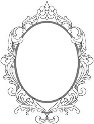 DJEČJI VRTIĆ OGLEDALCEERNESTINOVO